公开招标文件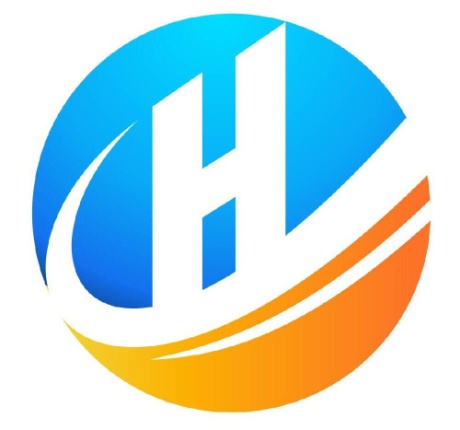        采购项目编号：WZZC2020-G3-30023-HHTX     采购项目名称：藤县天网三期升级维保项目            采购人：藤县公安局            采购代理机构：广西华弘建设工程咨询有限公司                   2020年7月目    录第一章  公开招标公告	1第二章  招标项目采购需求	3第三章  投标人须知	24第四章  评标办法及评分标准	42第五章  合同主要条款格式	49第六章  投标文件格式	56第一章  公开招标公告藤县天网三期升级维保（WZZC2020-G3-30023-HHTX）公开招标公告一、项目基本情况：项目编号：WZZC2020-G3-30023-HHTX项目名称：藤县天网三期升级维保预算金额（人民币）：1200万元最高限价为（人民币）：壹仟贰佰万元整（￥12,000,000.00）采购需求：本项目用于藤县天网三期升级维保。如需进一步了解详细内容，详见招标文件。合同履约期限：3年。本项目（是/否）接受联合体：否。二、申请人的资格要求：1. 符合《中华人民共和国政府采购法》第二十二条规定；2. 本项目需落实的政府采购政策：《中华人民共和国政府采购法》、《中华人民共和国政府采购法实施条例》、《政府采购促进中小企业发展暂行办法》（财库[2011]181号）以及财政部、司法部关于政府采购支持监狱企业发展有关问题的通知（财库[2014]68号）、《财政部关于在政府采购活动中查询及使用信用记录有关问题的通知》（财库〔2016〕125号）、《财政部、民政部、中国残疾人联合会关于促进残疾人就业政府采购政策的通知》（财库〔2017〕141号）、财政部《环保总局关于环境标志产品政府采购实施的意见》（财库[2006]90号）、财政部、国家发展改革委关于印发《节能产品政府采购实施意见》的通知（财库[2004]185号、广西壮族自治区人民政府办公厅关于印发《招标采购促进广西工业产品产销对接实施细则》的通知(桂政办发〔2015〕78号等。    3.本项目的特定资格要求：国内注册（指按国家有关规定要求注册的），满足本次采购货物和服务要求的供应商；4.负责人为同一人或者存在直接控股、管理关系的不同供应商，不得参加同一合同项下的政府采购活动。除单一来源采购项目外，为采购项目提供整体设计、规范编制或者项目管理、监理、检测等服务的供应商，不得再参加该采购项目的其他采购活动；5.对在“信用中国”网站(www.creditchina.gov.cn)、中国政府采购网(www.ccgp.gov.cn)等渠道列入失信被执行人、企业经营异常名录、重大税收违法案件当事人名单及其他不符合《中华人民共和国政府采购法》第二十二条规定条件的供应商，不得参与政府采购活动（以评标阶段通过“信用中国”网站（www.creditchina.gov.cn）、中国政府采购网(www.ccgp.gov.cn）查询的结果为准）；6.本项目不接受未缴纳本项目投标保证金的潜在投标人投标。7．本项目不接受未登陆政采云(https://www.zcygov.cn/)获取采购文件的供应商参与投标。三、获取招标文件：时间：2020年7月21日至2020年7月28日（北京时间，法定节假日除外）方式：潜在投标人在获取时间期限内可登陆政采云平台(https://www.zcygov.cn/)获取招标文件。售价：0元。四、提交投标文件截止时间、开标时间和地点：时间：2020年8月11日9时00分（北京时间）地点：藤县公共资源交易中心开标厅(藤县陶瓷园区管委会大楼2楼，具体开标厅号详见开标当天二楼电子显示屏)五、公告期限：自本公告发布之日起5个工作日。六、其他补充事项：无。七、对本次招标提出询问，请按以下方式联系。1.采购人：藤县公安局地址：藤县藤州镇绣江路77号联系人：陆俊林；   联系电话：0774-7273513 2.采购代理机构：广西华弘建设工程咨询有限公司联系地址：藤县藤州镇金桃八街50号三楼项目联系人及电话： 蒙海盛、0774-72901883.监督部门：藤县政府采购管理中心联系电话：0774-72882364、交易服务单位：藤县公共资源交易中心地址：藤县陶瓷园区管委会大楼3楼     联系电话：0774-7308868采购人：藤县公安局采购代理机构：广西华弘建设工程咨询有限公司           2020年7月21日第二章  招标项目采购需求说明：1.本招标文件所称中小企业必须符合《政府采购促进中小企业发展暂行办法》第二条规定。2.小型和微型企业产品的价格给予6%-10%的扣除，用扣除后的价格参与评审，具体扣除比例请以第四章《评标办法及评标标准》的规定为准。3.小型、微型企业提供中型企业制造的货物的，视同为中型企业。4.小型、微型企业提供大型企业制造的货物的，视同为大型企业。5、本需求中的品牌型号、技术参数及其性能（配置）仅起参考作用，投标人可选用其他品牌型号替代，但这些替代的品牌型号要实质上相当于或优于参考品牌型号及其技术参数性能（配置）要求。6、本需求中参考品牌型号及技术参数及配置不明确或有误的，或投标人选有其他品牌型号替代的，请以详细正确的品牌型号、技术参数及配置同时填写投标报价明细表、开标一览表和技术响应表。7、“★”是指“采购需求”中实质性要求，不允许负偏离。未带“★”的项为技术评审中允许负偏离的项目，允许偏离的数量为：同一设备不超过5项，全部设备总数不得超过15项。第三章  投标人须知投标人须知前附表一、总  则1.适用范围本招标文件适用于本项目的招标、投标、评标、定标、验收、合同履约、付款等行为（法律、法规另有规定的，从其规定）。2.定义2.1“采购代理机构”系指组织本次招标的采购代理机构，即广西华弘建设工程咨询有限公司。2.2“投标人” 系指响应招标、参加投标竞争的单位或自然人。2.3“产品”系指供方按招标文件规定，须向采购人提供的一切设备、保险、税金、备品备件、工具、手册及其它有关技术资料和材料。2.4“服务”系指招标文件规定投标人须承担的安装、调试、技术协助、校准、培训、技术指导以及其他类似的义务。2.5“项目”系指投标人按招标文件规定向采购人提供的产品和服务。2.6“书面形式”包括信函、传真、电报等。2.7“★”系指实质性要求的技术指标、主要功能项目条款。2.8“允许偏离的技术、性能指标或者辅助功能项目”系指不带“★”的非实质性要求的技术指标、主要功能项目条款。3.招标方式公开招标方式。4.投标委托投标人代表须携带个人有效身份证件。如投标人代表不是法定代表人，须有法定代表人出具的授权委托书（正本用原件，副本用复印件，格式见第四部分）。5.投标费用投标人均应自行承担所有与投标有关的全部费用（招标文件有相关规定的除外）。6.转包与分包             6.1本项目不允许转包。6.2本项目不可以分包。7.特别说明：7.1联合体投标人应满足投标人须知前附表12.2规定.7.2提供相同品牌产品且通过资格审查、符合性审查的不同投标人参加同一合同项下投标的，按一家投标人计算，评审后得分最高的同品牌投标人获得中标人推荐资格；评审得分相同的，由采购人或者采购人委托评标委员会采取随机抽取方式确定一个投标人获得中标人推荐资格，其他同品牌投标人不作为中标候选人。非单一产品采购项目，多家投标人提供的核心产品品牌相同的，按前款规定处理。7.3投标人投标所使用的资格、信誉、荣誉、业绩与企业认证必须为本法人所拥有。7.4投标人应仔细阅读招标文件的所有内容，按照招标文件的要求提交投标文件，并对所提供的全部资料的真实性承担法律责任。7.5投标人在投标活动中提供任何虚假材料,其投标无效，并报监管部门查处；中标后发现的,中标人须依照《中华人民共和国消费者权益保护法》规定赔偿采购人，且民事赔偿并不免除违法投标人的行政与刑事责任。7.6在政府采购活动中，采购人员及相关人员与投标人有下列利害关系之一的，应当回避：（1）参加采购活动前3年内与投标人存在劳动关系；（2）参加采购活动前3年内担任投标人的董事、监事；（3）参加采购活动前3年内是投标人的控股股东或者实际控制人；（4）与投标人的法定代表人或者负责人有夫妻、直系血亲、三代以内旁系血亲或者近姻亲关系；（5）与投标人有其他可能影响政府采购活动公平、公正进行的关系。投标人认为采购人员及相关人员与其他投标人有利害关系的，可以向采购人或者采购代理机构书面提出回避申请，并说明理由。采购人或者采购代理机构应当及时询问被申请回避人员，有利害关系的被申请回避人员应当回避。7.7有下列情形之一的视为投标人相互串通投标，投标文件将被视为无效：（1）不同投标人的投标文件由同一单位或者个人编制；或不同投标人报名的IP地址一致的；（2）不同投标人委托同一单位或者个人办理投标事宜；（3）不同的投标人的投标文件载明的项目管理员为同一个人；（4）不同投标人的投标文件异常一致或投标报价呈规律性差异；（5）不同投标人的投标文件相互混装；（6）不同投标人的投标保证金从同一单位或者个人账户转出。7.8供应商有下列情形之一的，属于恶意串通行为：（1）供应商直接或者间接从采购人或者采购代理机构处获得其他供应商的相关信息并修改其投标文件或者响应文件：（2）供应商按照采购人或者采购代理机构的授意撤换、修改投标文件或者响应文件；（3）供应商之间协商报价、技术方案等投标文件或者响应文件的实质性内容；（4）属于同一集团、协会、商会等组织成员的供应商按照该组织要求协同参加政府采购活动；（5）供应商之间事先约定一致抬高或者压低投标报价,或者在招标项目中事先约定轮流以高价位或者低价位中标,或者事先约定由某一特定供应商中标,然后再参加投标；（6）供应商之间商定部分供应商放弃参加政府采购活动或者放弃中标；（7）供应商与采购人或者采购代理机构之间、供应商相互之间，为谋求特定供应商中标或者排斥其他供应商的其他串通行为。7.9关联供应商不得参加同一合同项下政府采购活动，否则投标文件将被视为无效：（1）单位负责人为同一人或者存在直接控股、管理关系的不同的供应商，不得参加同一合同项下的政府采购活动；（2）生产厂商授权给供应商后自己不得参加同一合同项下的政府采购活动；生产厂商对同一品牌同一型号的货物，仅能委托一个代理商参加投标。8.质疑和投诉8.1投标人认为招标文件、采购过程或中标结果使自己的合法权益受到损害的，应当在知道或者应知其权益受到损害之日起七个工作日内，以书面形式向采购人、采购代理机构提出质疑。提出质疑的供应商应当是参与所质疑项目采购活动的供应商，质疑函应按财政部发布《政府采购供应商质疑函范本》编制，质疑函内容或格式不符合其规定的，投标人应按该范本要求进行修改后重新提交。其必须在法定质疑期内一次性提出针对同一采购程序环节的质疑。供应商对同一采购程序环节重复提出质疑的，采购代理机构将不予受理。且其质疑行为和质疑函内容应当符合《政府采购质疑和投诉办法》（中华人民共和国财政部令第94号）规定，质疑具体计算时间节点如下：（1）对可以质疑的招标文件提出质疑的，为收到招标文件之日；（2）对采购过程提出质疑的，为各招标程序环节结束之日；（3）对中标结果提出质疑的，为中标结果公告期限届满之日。投标人对采购人、采购代理机构的质疑答复不满意，或者采购人、采购代理机构未在规定时间内作出答复的，可以在答复期满后十五个工作日内向同级财政部门提起投诉。8.2质疑、投诉应当采用书面形式，质疑书、投诉书均应明确阐述招标文件、采购过程或中标结果中使自己合法权益受到损害的实质性内容，提供相关事实、依据和证据及其来源或线索，便于有关单位调查、答复和处理。8.3接收质疑函的方式：接收供应商或其委托代理人以书面形式递交的质疑函原件，委托代理人提出质疑的，还应当提交供应商签署的授权委托书。联系部门：广西华弘建设工程咨询有限公司联系电话：0774-7290188通讯地址：藤县藤州镇金桃八街50号三楼二、招标文件9.招标文件的构成。（1）招标公告；（2）招标项目采购需求；（3）投标人须知；（4）评标办法及标准；（5）合同主要条款；（6）投标文件格式。10.投标人的风险投标人没有按照招标文件要求提供全部资料，或者投标人没有对招标文件在各方面作出实质性响应是投标人的风险，并可能导致其投标被拒绝。11.招标文件的澄清与修改 11.1投标人应认真阅读本招标文件，发现其中有误或有不合理要求的，投标人必须在收到招标文件之日起七个工作日内以书面形式要求采购人或采购代理机构澄清。采购代理机构对已发出的招标文件进行必要澄清或者修改，但不得改变采购标的和资格条件。澄清或者修改应当在原公告发布媒体上发布澄清公告。澄清或者修改的内容为招标文件的组成部分。澄清或者修改的内容可能影响投标文件编制的，采购人或者采购代理机构应当在投标截止时间至少15日前，以公告形式通知所有获取招标文件的潜在投标人；不足15日的，采购人或者采购代理机构将顺延提交投标文件的截止时间。投标人必须按照桂财采【2007】65号文件第二十九条规定，在澄清或修改通知发出后12小时内以书面形式进行确认，否则视为已经收到。11.2招标文件澄清、答复、修改、补充的内容为招标文件的组成部分。当招标文件与招标文件的答复、澄清、修改、补充通知就同一内容的表述不一致时，以最后发出的书面文件为准。11.3招标文件的澄清、答复、修改或补充都应该通过本采购代理机构以法定形式发布，采购人非通过本机构，不得擅自澄清、答复、修改或补充招标文件。三、投标文件的编制12.投标文件的组成投标文件由报价文件、资信及商务文件、技术文件、电子版投标文件四部分组成。12.1报价文件: 具体材料见“投标人须知前附表”。12.2资信及商务文件: 具体材料见“投标人须知前附表”。12.3技术文件：具体材料见“投标人须知前附表”。12.4电子版投标文件：具体材料见“投标人须知前附表”。13.投标文件的语言及计量13.1投标文件以及投标方与招标方就有关投标事宜的所有来往函电，均应以中文汉语书写。对不同文字文本投标文件的解释发生异议的，以中文文本为准。13.2投标计量单位，招标文件已有明确规定的，使用招标文件规定的计量单位；招标文件没有规定的，应采用中华人民共和国法定计量单位（货币单位：人民币元），否则视同未响应。14.投标报价14.1投标报价应按招标文件中相关附表格式填写。14.2投标报价是履行合同的最终价格，应包括货款、标准附件、备品备件、专用工具、包装、运输、装卸、保险、税金、货到就位以及安装、调试、培训、保修等一切税金和费用。14.3投标人必须就所投的全部内容作完整唯一报价，漏项报价的或有选择的或有条件的报价，其投标将视为无效。15.投标文件的有效期15.1投标文件有效期按须知前附表规定的期限，有效期不足的投标文件将被拒绝。15.2未中标的投标文件在投标文件有效期内均应保持有效。16.投标保证金16.1投标人须按须知前附表的规定提交投标保证金。否则，其投标将被拒绝。16.2投标保证金交纳形式、方式见投标人须知前附表的规定。16.3 投标保证金的退还均以转账形式退回到投标人银行账户。16.3.1未中标人的投标保证金在中标通知书发出后五个工作日内退还。16.3.2中标人的投标保证金在合同签订并送达采购代理机构存档后五个工作日内退还。16.4投标保证金不计息。17.投标人有下列情形之一的，投标保证金将不予退还：（1）投标人在投标有效期内撤回投标文件的；（2）未按规定提交履约保证金的；（3）投标人在投标过程中弄虚作假，提供虚假材料的；（4）中标人无正当理由不与采购人签订合同的；（5）将中标项目转让给他人或者在投标文件中未说明且未经采购人同意，将中标项目分包给他人的；（6）拒绝履行合同义务的；（7）其他严重扰乱招投标程序的。18.投标文件的签署和份数18.1投标人应按本招标文件规定的格式和顺序编制、装订投标文件并标注页码，投标文件内容不完整、编排混乱导致投标文件被误读、漏读或者查找不到相关内容的，是投标人的责任。18.2投标文件应按报价文件、资信及商务文件、技术文件顺序编制并分别装订成册，投标文件正本一份，副本份数详见“投标人须知前附表”规定，投标文件的封面应注明“正本”、“副本”字样。活页装订的投标文件将被拒绝。18.3投标文件的正本需打印或用不褪色的墨水填写，投标文件正本除本《投标人须知》中规定的可提供复印件外均须提供原件，副本可为正本的复印件，一旦正本和副本不符，以正本为准。18.4投标文件须由投标人在规定位置盖公章并由法定代表人或法定代表人的授权委托人签署，投标人应写全称。18.5投标文件不得涂改，若有修改错漏处，须加盖单位公章及法定代表人（或授权委托人）签字或盖印鉴章。投标文件因字迹潦草或表达不清所引起的后果由投标人负责。18.6投标人公章：本招标文件中描述投标人的“公章”是指根据我国对公章的管理规定，用投标人法定主体行为名称制作的印章，除本招标文件有特殊规定外，投标人的财务章、部门章、分公司章、工会章、合同章、投标专用章、密封章、业务专用章等其它形式印章均不能代替公章。18.7投标人的签字：本招标文件中描述投标人的“签字”是指投标人的法定代表人或被授权人亲自在招标文件规定签署处亲笔写上个人的名字的行为，私章、签字章、印鉴、影印等其它形式均不能代替亲笔签字。19.投标文件的包封、递交、修改和撤回19.1投标文件的包封。19.1.1投标文件正、副本全部装入一个投标文件袋（盒、箱）中并加以密封，封口处必须加盖投标人单位公章或由投标人法定代表人（或授权代表）签字以示密封。投标文件封套上应写明投标人名称、投标人地址、投标项目名称、项目编号及“开标时启封”字样。19.1.2未按规定密封或标记的投标文件将被拒绝接收，由此造成的后果由投标人承担。19.2 投标文件的递交19.2.1投标人必须在招标文件要求提交投标文件的截止时间前，将投标文件送到本须知前附表规定地点，超过投标截止时间送达的投标文件将不予受理。19.2.2采购代理机构工作人员收到投标文件后，应当如实记载投标文件的送达时间和密封情况，签收保存，并向投标人出具签收回执。逾期送达或者未按照招标文件要求密封的投标文件，采购代理机构拒绝接收。19.3投标文件的修改或撤回投标人在投标截止时间之前，可以对已提交的投标文件进行补充、修改或者撤回，并书面通知采购人或者采购代理机构。补充、修改的内容必须按照招标文件要求签署、盖章、密封后，作为投标文件的组成部分。19.4在递交投标文件同时投标人代表必须提交本须知前附表的资格证明文件核查。20.投标无效的情形实质上没有响应招标文件要求的投标将被视为无效投标。20.1在资格、符合性审查和商务评审时，如发现下列情形之一的，投标文件将被视为无效：（1）超越了按照法律法规规定必须获得行政许可证或者行政审批的经营范围的；（2）资格证明文件不全的，或者不具备招标文件中规定的资格要求的；（3）投标文件无法定代表人或其授权委托代理人签字,或未提供法定代表人身份证明、法定代表人授权委托书、投标声明书的；（4）项目填写不齐全或者内容虚假的；（5）投标文件的实质性内容未使用中文表述、意思表述不明确、前后矛盾或者使用计量单位不符合招标文件要求的（经评标委员会认定并允许其当场更正的笔误除外）（6）投标有效期、交货期、项目服务期及货物质保期、售后服务要求及其他要求等商务条款不能满足招标文件要求的；（7）未实质性响应招标文件要求或者投标文件有采购人不能接受的附加条件的。（8）未按照招标文件的规定提交投标保证金的；（9）投标文件未按招标文件要求签署、盖章的；（10）未按照本项目招标文件规定的方式获取招标文件的。（11）法律、法规和招标文件规定的其他无效情形。20.2 在技术评审时，如发现下列情形之一的，投标文件将被视为无效：（1）未提供或未如实提供投标货物的技术参数，或者投标文件标明的响应或偏离与事实不符或虚假投标的；（2）明显不符合招标文件要求的技术规格、安全、质量标准，或者与招标文件中标“★”的技术指标、主要功能项目发生实质性负偏离的；（3）技术评审允许负偏离的项目数超过“投标人须知前附表”规定项数的；（4）投标技术方案不明确，存在一个或一个以上备选（替代）投标方案的；（5）与其他参加本次投标供应商的投标文件（技术文件）的文字表述内容差错相同二处以上的。20.3 在报价评审时，如发现下列情形之一的，投标文件将被视为无效：（1）未采用人民币报价或者未按照招标文件标明的币种报价的；（2）报价超出招标文件规定最高限价，或者超出采购预算金额的；（3）具有选择性投标报价的；（4）投标人未就所投的全部内容作完整唯一报价的，或有漏项报价的或有选择的或有条件的报价的。（5）评标委员会认为投标人的报价明显低于其他通过符合性审查投标人的报价，有可能影响产品质量或者不能诚信履约的，应当要求其在评标现场合理的时间内提供书面说明，必要时提交相关证明材料；投标人不能证明其报价合理性的，评标委员会应当将其作为无效投标处理。20.4  属于下列情形之一的，应予废标：（1）符合专业条件的供应商或者对招标文件作实质响应的供应商不足 3 家的；（2）出现影响采购公正的违法、违规行为的；（3）投标人的报价均超过采购预算，采购人不能支付的；（4）因重大变故，采购任务取消的。四、开标21.开标准备采购代理机构将在须知前附表规定的时间和地点进行开标，投标人的法定代表人或其授权代表可以参加开标会并签到。投标人的法定代表人或其授权代表未按时签到的，视同放弃开标监督权利、认可开标结果。22.开标程序：（1）宣布开标：开标会由采购代理机构主持，主持人宣布开标会议开始；（2）主持人介绍参加开标会的人员名单； （3）主持人宣布评标期间的有关事项；告知应当回避的情形,提请有关人员回避；（4）检查文件：由各投标人检查各自的投标文件密封情况（密封完整性、无明显拆封痕迹）并签字确认；（5）唱标：经投标人确认投标文件密封无误后，由采购代理机构工作人员当众拆封，宣布投标人名称、投标价格和其他需要宣布的内容；（6）开标过程由采购代理机构如实记录, 由参加开标的各投标人代表对开标记录进行当场校核及勘误，并签字确认；同时由记录人、监督人当场签字确认。投标人代表未到场签字确认或者拒绝签字确认的，视同认可开标结果，不影响评标过程；（7）开标会议结束。五、资格审查23.资格审查23.1开标结束后，采购人、采购代理机构根据双方签订的代理协议约定，应当依法对投标人的资格进行审查。23.2资格审查标准为本招标文件中载明对投标人资格要求的条件。本项目资格审查采用合格式，凡符合招标文件规定的投标人资格要求的条件的投标人均通过资格审查。23.3 投标人有下列情形之一的，资格审查不通过：（1）不符合《中华人民共和国政府采购法》第二十二条规定条件的供应商的。（2）参加同一合同项下的政府采购活动的不同投标人，单位负责人为同一人或者存在直接控股、管理关系的不同供应商。（3）投标人为本次采购项目提供整体设计、规范编制或者项目管理、监理、检测等服务的供应商的。（4）在“信用中国”网站(www.creditchina.gov.cn)、中国政府采购网(www.ccgp.gov.cn)等渠道被列入失信被执行人、重大税收违法案件当事人名单、政府采购严重违法失信行为记录名单的。具体审查标准详见本须知前附表的规定。（5）不按照招标文件要求提供合格的资格证明材料的。（6）违反国家法律法规规定的其他资格内容的。23.4资格审查的合格投标人不足3家的，不得评标。六、评标24.组建评标委员会本项目评标委员会由政府采购评审专家 5 人和采购人代表 2 人，共 7 人组成。25.评标的方式本项目采用不公开方式评标，评标的依据为招标文件和投标文件。26.评标程序26.1符合性审查评标委员会对通过资格审查的投标文件的完整性、合法性等进行符合性审查。26.2澄清补正对投标文件中含义不明确、同类问题表述不一致或者有明显文字和计算错误的内容，评标委员会应当以书面形式要求投标人作出必要的澄清、说明或者纠正。投标人的澄清、说明或者补正应当采用书面形式，并加盖公章，或者由法定代表人或其授权的代表签字。投标人的澄清、说明或者补正不得超出投标文件的范围或者改变投标文件的实质性内容。27.比较与评价（1）评标委员会按照招标文件中规定的评标方法和标准，对符合性审查合格的投标文件进行商务和技术评估，综合比较与评价。（2）评标委员会应当独立对每个投标人的投标文件进行评价，并汇总每个投标人的得分。评标委员会认为投标人的报价明显低于其他通过符合性审查投标人的报价，有可能影响产品质量或者不能诚信履约的，应当要求其在评标现场合理的时间内提供书面说明，必要时提交相关证明材料；投标人不能证明其报价合理性的，评标委员会应当将其作为无效投标处理。（3）评标委员会按照招标文件中规定的评标方法和标准计算各投标人的报价得分。在计算过程中，不得去掉最高报价或最低报价。（4）各投标人的得分为所有评委的有效评分的算术平均数。（5）评标委员会按照招标文件中规定推荐中标候选人。（6）起草并签署评标报告。评标委员会根据全体评标成员签字的原始评标记录和评标结果编写评标报告。评标委员会应当在评标报告上签字，对自己的评标意见承担法律责任。对评标过程中需要共同认定的事项存在争议的，应当按照少数服从多数的原则做出结论。持不同意见的评标委员会应当在评标报告上签署不同意见及理由，否则视为同意评标报告。28.评委表决在评标过程中出现法律法规和招标文件均没有明确规定的情形时，由评标委员会现场协商解决，协商不一致的，由全体评委投票表决，以得票率二分之一以上专家的意见为准。29.评标原则和评标办法29.1评标原则评标委员会必须公平、公正、客观，不带任何倾向性和启发性；不得向外界透露任何与评标有关的内容；任何单位和个人不得干扰、影响评标的正常进行；评标委员会及有关工作人员不得私下与投标人接触。29.2.评标办法本项目将按须知前附表规定的评标办法进行评标，具体评标内容及评分标准等详见第四章：评标办法及评分标准。30.投标文件修正30.1投标文件报价出现前后不一致的，执照下列规定修正： （1）投标文件中投标报价表内容与投标文件中相应内容不一致的，以投标报价表为准；（2）大写金额和小写金额不一致的，以大写金额为准；（3）单价金额小数点或者百分比有明显错位的，以投标报价表的总价为准，并修改单价；（4）总价金额与按单价汇总金额不一致的，以单价金额计算结果为准。同时出现两种以上不一致的，按照前款规定的顺序修正。修正后的报价经投标人确认后产生约束力，投标人不确认的，其投标无效。30.2修正后的最终投标报价若超过采购预算金额，投标人的投标文件作无效投标处理。30.3修正后的最终投标报价仅作为签订合同的一个依据，不参与评标价得分的计算。（1）若修正后的最终投标报价小于开标时的投标报价表文字报价，签订合同时，则以修正后的最终投标报价为准；（2）若修正后的最终投标报价大于开标时的投标报价表文字报价，签订合同时，则以开标时的投标报价表文字报价为准，同时按比例修正相应项目的单价或总价。31.评标过程的监控本项目评标过程实行全程录音、录像监控，投标人在评标过程中所进行的试图影响评标结果的不公正活动，可能导致其投标被拒绝。七、中标和合同32.采购代理机构在评标结束之日起2个工作日内将评标报告送采购人，采购人在收到评标报告之日起5个工作日内，在评标报告确定的中标候选人名单中按顺序确定中标人。中标候选人并列的，由采购人按技术部分得分由高到低顺序排列，若综合得分、投标报价、技术部分均相同的，按商务部分得分由高到低顺序排列。33. 中标人确定后，中标结果将在招标公告发布媒体上公告。采购人或采购代理发出中标通知书前，应当对中标人信用进行查询，对列入失信被执行人、重大税收违法案件当事人名单、政府采购严重违法失信行为记录名单及其他不符合《中华人民共和国政府采购法》第二十二条规定条件的供应商，取消其中标资格，并确定排名第二的中标候选人为中标人。排名第二的中标候选人因前款规定的同样原因被取消中标资格的，采购人可以确定排名第三的中标候选人为中标人。以上信息查询记录及相关证据与采购文件一并保存。34. 在公告中标结果的同时，采购代理机构向中标人发出中标通知书。35. 采购代理机构不退还投标文件。36.合同授予标准合同将授予被确定实质上相应招标文件要求，具备履行合同能力，综合评分排名第一的投标人。37.履约保证金37.1中标人须于签订合同前按本须知前附表规定的金额、方式直接缴入指定账户。否则,不予签订合同。37.2签订合同后，如中标人不按双方签订的合同规定履约，则其全部履约保证金不予退还，履约保证金不足以赔偿损失的，按实际损失赔偿。37.3履约保证金在中标人按合同约定交货验收合格后，由中标人向采购人提供《政府采购项目履约保证金退付意见书》及《政府采购项目合同验收报告》（详见附件），采购人在收到合格材料后5个工作日内以银行转帐方式如数退还（不计利息）。37.4在履约保证金退还日期前，若中标人的开户名称、开户银行、帐号有变动的，请以书面形式通知采购代理机构，否则由此产生的后果由中标人自负。38.签订合同38.1中标人接到中标通知书后，按须知前附表规定向采购人出示相关资格证件，经采购人核验合格后方可签订合同。38.2签订合同时间、地点：按中标通知书规定的时间、地点与采购人签订合同。38.3如中标人不按中标通知书的规定签订合同，则按中标人违约处理，采购代理机构将中标人投标的全部投标保证金不予退还并上缴同级财政国库。38.4中标人因不可抗力或者自身原因不能履行采购合同的，采购人可以按照评标报告推荐的中标候选人名单排序，确定下一候选人为中标人，也可以重新开展政府采购活动。39.政府采购合同公告根据《中华人民共和国政府采购法实施条例》第五十条规定，采购人应当自政府采购合同签订之日起2个工作日内，将政府采购合同在省级以上人民政府财政部门指定的媒体上公告，但政府采购合同中涉及国家秘密、商业秘密的内容除外。八、其他事项40. 招标代理服务费40.1招标代理服务费金额按下表中服务招标的费率计算。中标人领取中标通知书前，应向采购代理机构一次付清招标代理服务费。40.2代理服务收费标准：（招标代理服务收费按差额定率累进法计算。）40.3采购代理机构指定的收取招标代理服务费的银行账户：开户名称：广西华弘建设工程咨询有限公司藤县分公司开户银行：藤县农村信用合作联社营业部银行账号：4086 1201 0114 6725 787第四章  评标办法及评分标准一、评标原则（一）评标依据：评委将以招标文件、投标文件为评标依据。（二）评标委员会构成：本招标采购项目的评标委员会由采购人代表和有关技术、经济等方面的专家组成，技术、经济等方面的专家不少于成员总数的三分之二。（三）评标方式：以不公开方式进行。二、评定方法：（一）对进入详评的，采用百分制综合评分法：是指完全满足招标文件实质性要求前提下，按照招标文件规定的各项因素进行综合评审后，以评标总得分最高的投标人作为中标候选人或中标人的评标方法。（二）计分办法（按四舍五入取至百分位） ：1、投标报价分……………………………………………………………10分（1）所有投标货物为小型或微型企业提供的（必须符合以下情形，并以投标文件提供的有关证明材料为准），对投标人的投标价给予6%的扣除，扣除后的价格为评标价，即评标价=投标价×（1-6%）；否则，评标价=投标价。参与投标的小型、微型企业提供本企业制造的货物的，必须同时提供以下资料：a.小型、微型企业声明函；b.符合《工业和信息化部、国家统计局、国家发展和改革委员会、财政部关于印发中小企业划型标准规定的通知》（工信部联企业[2011]300号）规定的证明材料；或符合《关于政府采购支持监狱企业发展有关问题的通知》(财库[2014]68号)规定的证明材料；或符合《关于促进残疾人就业政府采购政策的通知》(财库〔2017〕141号)规定的《残疾人福利性单位声明函》。参与投标的中小企业（含中型、小型、微型企业）提供其他小型、微型企业制造的货物的，必须同时提供以下资料：a.投标企业《中型、小型、微型企业声明函》；b.投标企业符合《工业和信息化部、国家统计局、国家发展和改革委员会、财政部关于印发中小企业划型标准规定的通知》（工信部联企业[2011]300号）规定的证明材料；或符合《关于政府采购支持监狱企业发展有关问题的通知》(财库[2014]68号)规定的证明材料；或符合《关于促进残疾人就业政府采购政策的通知》(财库〔2017〕141号)规定的《残疾人福利性单位声明函》；c.货物制造企业符合《工业和信息化部、国家统计局、国家发展和改革委员会、财政部关于印发中小企业划型标准规定的通知》（工信部联企业[2011]300号）规定的证明材料；或符合《关于政府采购支持监狱企业发展有关问题的通知》(财库[2014]68号)规定的证明材料；或符合《关于促进残疾人就业政府采购政策的通知》(财库〔2017〕141号)规定的《残疾人福利性单位声明函》。注：小型、微型企业提供大、中型企业制造的货物的，视同为非小微企业。（2）以进入评标的最低的评标价为10分。　　　　　　　　　　　　　　　　投标人最低报价（3）某投标人价格得分＝　  ×10分　　　　　　　　　　　　　　　　 某投标人报价注：为了确保采购质量和维护公平的竞争，评标时，评标委员会认为投标人的报价明显低于其他通过符合性审查投标人的报价，有可能影响产品质量或者不能诚信履约的，应当要求其在评标现场合理的时间内提供书面说明，必要时提交相关证明材料，投标人不能证明其报价合理性的，评标委员会应当将其作为无效投标处理。投标人必须提供本项目成本分析报告，同时提供（包括但不限于）以下支撑证明材料：①行政机构税务部门开具的拟派项目组人员的《依法缴纳个人所得税或依法免缴个人所得税的凭证(与本次投标所提供社保证明同月份)》；②2017年度～2019年度经具备甲级审计资质的机构出具的审计报告[包括其固定资产成本及折旧、管理成本、人工费成本（银行出具的工资流水证明原件）、技术成本、税收（相关职能部门出具的税收缴纳证明原件）等所有成本及利润复印件（原件现场核查），③提供至少3个类似调查业绩的费用成本组成明细（有合同双方盖章证明复印件、中标公告查询链接、验收证明复印件、报价一览表复印件，原件备查），同时提供第三方造价咨询单位的资质证书、人员从业证书、委托合同复印件（原件备查）。2、 设备综合性能分………………………………………………（满分24分）（1）投标产品性能参数无漏项、缺项的得基础分10分，存在漏项、缺项不得分。带“★”的参数为重要参数，优于采购文件要求的，每项加1分（满分14分）。（投标人须在投标文件中提供投标产品的国家认证认可的第三方检测机构出具的完整、合格、有效的检验（测）报告复印件，否则不予加分）（2）非带“★”性能参数有一项负偏离扣2分，扣完为止，不计负分。3、 项目实施方案分………………………………………………（满分25分）本项评分由评标委员会根据投标人提供的实施方案进行比较、分析，讨论进档，各评委独立进行打分。一档（10分）：实施方案基本可行，有项目实施组织机构，具有合理的安装调试方法，工期划分合理并符合规范要求，具有进度计划、项目实施管理文档计划。具备在现网中使用PTN网络技术组网的运营能力，在本地具备1000个以上网元节点（提供网管系统中的网元统计截图证明，系统统计节点总数量超过1000个，且体现网元类型为PTN，并加盖投标人公章）。二档（18分）：实施方案可行，有项目实施组织机构，具有合理的安装调试方法，工期划分合理并符合规范要求，具有进度计划、项目实施管理文档计划，提供安全及质量保证措施、合理的工期保证措施。具备在现网中使用PTN网络技术组网的运营能力，在本地具备3000个以上网元节点（提供网管系统中的网元统计截图证明，系统统计节点总数量超过3000个，且体现网元类型为PTN，并加盖投标人公章），且为保证安防系统集成及安防工程建设水平，投标人或者投标产品的生产厂商应符合工业和信息化部组织的信息技术服务标准，提供信息技术服务运行维护标准壹级证书的有效证明材料复印件并加盖公章。三档（25分）实施方案可行，有项目实施组织机构，具有合理的安装调试方法，工期划分合理并符合规范要求，具有进度计划、项目实施管理文档计划，提供安全及质量保证措施、合理的工期保证措施，项目应急预案，安装、调试、验收方法或方案。提供完整的整体规划设计，包含网络设计方案、通信线路接入方案、IP 地址规划方案、路由设计方案、VLAN规划方案，并且具备在现网中大规模使用PTN网络技术组网的运营能力，在本地具备6000个以上网元节点（提供网管系统中的网元统计截图证明，系统统计节点总数量超过6000个，且体现网元类型为PTN，并加盖投标人公章）。且投标人或投标产品厂商具有优秀安防系统集成商证书，能提供相关证明复印件并加盖单位公章。4、售后服务分…………………………………………………（满分27分）由评标委员会根据供应商提供的售后服务承诺书内容的完整性、可行性，到达故障现场时间、故障出现解决方案、定期维护 (注明时间)、本地化售后服务措施、安装要求及方案等方面比较、分析，讨论进档，各评委独立进行打分。一档：（9分）基本满足招标文件售后服务要求，到达现场处理故障时间为8小时以内，排除故障时间为24小时以内，定期维护周期为45日历天以内，符合招标文件质保期和技术服务要求，提供7×24售后服务热线。二档：（18分）满足招标文件售后服务要求，到达现场处理故障时间为6小时以内，提供简单故障解决方案并排除故障时间为12小时以内，定期维护周期为40日历天以内，符合招标文件质保期和技术服务要求，提供7×24售后服务热线。具有不少于8人作为本项目实施人员、保障人员，且针对本项目投标人可派出8辆（含）以上的应急保障专项作业车辆（提供保障车照片和投标人自身或上级法人机构的专项作业车辆（行驶证上注明：“专项作业车”）行驶证复印件）。投标人或者投标产品厂商具备较强的合同执行诚信度和执行能力、成熟的技术服务运行维护能力，获得省级信用管理示范企业证书，能提供相关证明复印件并加盖单位公章。三档：（27分）满足招标文件售后服务要求，到达现场处理故障时间为4小时以内，制定方案并排除故障时间为8小时以内，定期维护周期为30日历天以内，有详细系统建设的售后服务方案、售后服务流程、应急预案、质量保障。符合招标文件质保期和技术服务要求，提供7×24售后服务热线。具有不少于14人作为本项目实施人员、保障人员，且针对本项目投标人可派出14辆（含）以上的应急保障专项作业车辆（提供保障车照片和投标人自身或上级法人机构的专项作业车辆（行驶证上注明：“专项作业车”）行驶证复印件）。为了确保该项目有完整的售后服务，投标人或投标人所投的投标产品厂商具备工业信息安全应急服务支撑单位证书，提供相关证明复印件并加盖单位公章。5、综合实力分…………………………………………………（满分11分）（1）为保障软件产品的支撑和管理服务，投标人或者所投的软件产品厂商获得“中国最具影响力软件和信息服务企业证书”，提供相关证明复印件并加盖单位公章的，得2分。（2）为保证投标人或者投标产品厂商的生产应符合智能制造标准化或具备较强的产品技术创新能力，坚持产品品质原则，可提供智能制造标准先进企业奖证书或省物联网年度产品创新奖证书的相关证明复印件并加盖单位公章，得2分。（3）投标人或者投标产品厂商应具备较好的系统集成能力、系统服务能力以及提供关键性技术支撑，能提供省级职能部门颁发的国家地方联合工程研究中心证明复印件并加盖单位公章，得2分。（4）投标人或者投标产品厂商获得中国信息安全测评中心颁发的国家信息安全漏洞库（CNNVD）技术支撑单位等级证书（一级）的，提供相关证明复印件并加盖单位公章，得2分。（5）投标人或投标人所投的投标产品厂商具备较强的技术研发实力，获得过国家级科学技术进步奖或技术发明奖，提供相关证明复印件并加盖单位公章，得3分。6、政策功能分（节能、环保等）……………………………（满分3分）（1）投标产品纳入《财政部 发展改革委 生态环境部 市场监管总局关于调整优化节能产品 环境标志产品政府采购执行机制的通知》（财库〔2019〕9号）中节能产品政府采购品目清单的（适用于非强制采购节能产品，产品提供投标产品所属节能产品认证证书复印件并加盖单位公章），得1分。（2）投标产品纳入《财政部发展改革委 生态环境部 市场监管总局关于调整优化节能产品 环境标志产品政府采购执行机制的通知》（财库〔2019〕9号）中环境标志产品政府采购品目清单的（提供投标产品所属环境标志产品认证证书复印件并加盖单位公章），得1分。（3）采用广西工业产品的金额占本次投标总金额的80%以上（含）的加1分。备注：根据《广西壮族自治区人民政府办公厅关于印发招标采购促进广西工业产品产销对接实施细则的通知》（桂政办发【2015】78号）的规定，“广西工业产品”是指广西境内生产的工业产品，具体以生产企业的工商营业执照注册所在地为准。“使用广西工业产品80%以上”是指参加政府采购项目或招标项目时供货范围中采用广西工业产品的金额占本次招标总金额的80%以上（含）。总得分 = 1 + 2 + 3 + 4 + 5 + 6三、评审要求1、评标委员会各成员独立对每个有效投标人的投标文件进行评价、打分，然后由评标组长组织评标委员会对各成员打分情况进行核查及复核，个别成员对同一投标人同一评分项的打分偏离较大的，应对投标人的投标文件进行再次核对，确属打分有误的，应及时进行修正。评标标准如有主客观分定义，评标委员会所有成员的客观分打分分数应当一致。2、复核后，评标委员会汇总每个投标人每项评分因素的得分。评标结果汇总完成后，除下列情形外，任何人不得修改评标结果：（1）分值汇总计算错误的；（2）分项评分超出评分标准范围的；（3）评标委员会成员对客观评审因素评分不一致的；（4）经评标委员会认定评分畸高、畸低的。评标报告签署前，经复核发现存在以上情形之一的，评标委员会应当当场修改评标结果，并在评标报告中记载；评标报告签署后，采购人或者采购代理机构发现存在以上情形之一的，应当组织原评标委员会进行重新评审，重新评审改变评标结果的，书面报告本级财政部门。3、过低报价合理性的审查（如有）评标委员会认为投标人的报价明显低于其他通过符合性审查投标人的报价，有可能影响产品质量或者不能诚信履约的，应当要求其在评标现场合理的时间内提供书面说明并提交相关证明材料（具体要求见第二章投标人须知15.6款要求）。投标人不能证明其报价合理性的，评标委员会应当将其作为无效投标处理。4、澄清、说明或补正对投标文件中含义不明确、同类问题表述不一致或者有明显文字和计算错误的内容，评标委员会可以书面形式（应当由评标委员会成员签字）要求投标人作出必要澄清、说明或者纠正。投标人的澄清、说明或者补正应当采用书面形式，并加盖公章，或者由其法定代表人授权代表签字，其澄清的内容不得超出投标文件的范围或者改变投标文件的实质性内容。四、中标候选人推荐原则。按评标后得分由高到低的排列顺序推荐综合得分排名第一的为第一中标候选人。若中标候选人综合得分相同的，按投标报价由低到高顺序排列；综合得分且投标报价相同的并列；中标候选人并列的，由采购人按技术部分得分由高到低顺序排列，若综合得分、投标报价、技术部分均相同的，按商务部分得分由高到低顺序排列。中标候选人数量为3家。如第一中标候选人放弃中标或因不可抗力提出不能履行合同，或者招标文件规定应当提交履约保证金而在规定的期限内未能提交的，采购人可以确定排名第二的中标候选人为中标人。排名第二的中标候选人因前款规定的同样原因不能签订合同的，采购人可以确定排名第三的中标候选人为中标人，其余以此类推。采购人也可以决定重新采购。五、评标争议处理评标委员会成员对需要共同认定的事项存在争议的，应当按照少数服从多数的原则作出结论。持不同意见的评标委员会成员应当在评标报告上签署不同意见及理由，否则视为同意评标报告。第五章  合同主要条款格式《广西壮族自治区政府采购合同》合同编号：WZZC2020-G3-30023-HHTX采购人（甲方）采 购 计 划 号供 应 商（乙方）招  标  编  号WZZC2020-G3-30023-HHTX签  订  地  点    签 订 时 间根据《中华人民共和国政府采购法》、《中华人民共和国合同法》等法律、法规规定，按照招标文件（采购文件）规定条款和中标人承诺，甲乙双方签订本合同。第一条　合同标的1.供货一览表2.合同合计金额包括货物价款，备件、专用工具、安装、调试、检验、技术培训及技术资料和包装、运输等全部费用。第二条　质量要求1.乙方所提供的产品名称、商标品牌、生产厂家、规格型号、技术参数等质量必须与招标文件规定及投标文件承诺相一致。乙方提供的节能和环保产品必须是列入政府采购品目清单的产品。2.乙方所提供的货物必须是全新、未使用的原装产品，且在正常安装、使用和保养条件下，其使用寿命期内各项指标均达到招标文件规定或投标文件承诺的质量要求。第三条　权利保证1.乙方应保证所提供货物在使用时不会侵犯任何第三方的专利权、商标权、工业设计权或其他权利。2.乙方应按招标文件规定或投标文件承诺的时间向甲方提供使用货物的有关技术资料。3.没有甲方事先书面同意，乙方不得将由甲方提供的有关合同或任何合同条文、规格、计划、图纸、样品或资料提供给与履行本合同无关的任何其他人。即使向履行本合同有关的人员提供，也应注意保密并限于履行合同的必需范围。4.乙方保证将要交付的货物的所有权完全属于乙方且无任何抵押、质押、查封等产权瑕疵。第四条　包装和运输1.乙方提供的货物均应按招标文件规定或投标文件承诺的要求的包装材料、包装标准、包装方式进行包装，每一包装单元内应附详细的装箱单和质量合格证。2.货物的运输方式：             。3.乙方负责货物运输，货物运输合理损耗及计算方法：                 。第五条　交付和验收1.交付时间：；交付地点：。2. 甲方对乙方提交的货物依据招标文件上的技术规格要求和国家有关质量标准进行现场初步验收，外观、说明书符合招标文件技术要求的，给予签收，初步验收不合格的不予签收。货到后，甲方应当在安装、调试完后 7 个工作日内进行验收。3. 乙方交货前应对产品作出全面检查和对验收文件进行整理，并列出清单，作为甲方收货验收和使用的技术条件依据，检验的结果应随货物交甲方。4. 甲方对乙方提供的货物在使用前进行调试时，乙方需负责安装并培训甲方的使用操作人员，并协助甲方一起调试，直到符合技术要求，甲方才做最终验收。5. 对技术复杂的货物，甲方应请国家认可的专业检测机构参与初步验收及最终验收，并由其出具质量检测报告。6. 验收时乙方必须在现场，验收完毕后作出验收结果报告；验收费用由乙方负责。第六条　安装和培训1.甲方应提供必要安装条件（如场地、电源、水源等）。2.乙方投标文件承诺负责甲方有关人员的培训。培训时间、地点：                   。第七条  售后服务、质保期1.乙方应按照国家有关法律法规和“三包”规定以及本合同所附的《服务承诺》，为甲方提供售后服务。2.货物质保期：                                          。3.乙方提供的服务承诺和售后服务及保修期责任等其它具体约定事项。（见合同附件）第八条　付款方式自签订合同之日起30天内支付15%的项目启动预付款；12个月后支付至合同总金额的30%；在所有路段全部设备安装调试完成并通过验收，15个工作日内支付至合同总金额的40%，余下60%的款项在设备升级建设完成并通过验收后，开始按季度平均支付，每次支付5%，共分3年，12次支付完毕。付款前中标人需向采购人提供正式的等额发票，否则不予支付。第九条　履约保证金履约保证金金额：按中标金额的5%。履约保证金递交方式：支票、汇票、本票或者银行、保险机构出具的保函等非现金方式（参照投标保证金）。履约保证金退付方式、时间及条件：由中标人向履约保证金收取单位提供《广西壮族自治区政府采购项目合同验收书》（详见附件1）及《政府采购项目履约保证金退付意见书》（详见附件2），保证金收取单位在收到合格材料后5个工作日内办理退还手续（不计利息）。第十条  税费本合同执行中相关的一切税费均由乙方负担，合同另有约定的除外。第十一条  质量保证及售后服务1.乙方应按招标文件规定的产品名称、商标品牌、生产厂家、规格型号、技术参数、质量标准向甲方提供未经使用的全新产品。不符合要求的，根据实际情况，经双方协商，可按以下办法处理：⑴更换：由乙方承担所发生的全部费用。⑵贬值处理：由甲乙双方合议定价。⑶退货处理：乙方应退还甲方支付的合同款，同时应承担该货物的直接费用（运输、保险、检验、货款利息及银行手续费等）。2.如在使用过程中发生质量问题，乙方在接到甲方通知后到达甲方现场处理的时间（按投标文件承诺的数据填写）小时内。3.在质保期内，乙方应对货物出现的质量及安全问题负责处理解决并承担一切费用。4.上述的货物质保期为年，因人为因素出现的故障不在免费保修范围内。超过保修期的机器设备，终生维修，维修时只收部件成本费。第十二条  调试和验收1. 甲方对乙方提交的货物依据招标文件上的技术规格要求和国家有关质量标准进行现场初步验收，外观、说明书符合招标文件技术要求的，给予签收，初步验收不合格的不予签收。货到后，甲方应当在到货（安装、调试完）后七个工作日内进行验收。2. 乙方交货前应对产品作出全面检查和对验收文件进行整理，并列出清单，作为甲方收货验收和使用的技术条件依据，检验的结果应随货物交甲方。3. 甲方对乙方提供的货物在使用前进行调试时，乙方需负责安装并培训甲方的使用操作人员，并协助甲方一起调试，直到符合技术要求，甲方才做最终验收。4. 对技术复杂的货物，甲方应请国家认可的专业检测机构参与初步验收及最终验收，并由其出具质量检测报告。5. 验收时乙方必须在现场，验收完毕后作出验收结果报告；验收费用由乙方负责。第十三条  货物包装、发运及运输1.乙方应在货物发运前对其进行满足运输距离、防潮、防震、防锈和防破损装卸等要求包装，以保证货物安全运达甲方指定地点。2. 使用说明书（货物属于进口产品的，供货时应同时附上中文使用说明书）、质量检验证明书、随配附件和工具以及清单一并附于货物内。3.乙方在货物发运手续办理完毕后二十四小时内或货到甲方四十八小时前通知甲方，以准备接货。4.货物在交付甲方前发生的风险均由乙方负责。5.货物在规定的交付期限内由乙方送达甲方指定的地点视为交付，乙方同时需通知甲方货物已送达。第十四条　违约责任1.乙方所提供的产品名称、商标品牌、生产厂家、规格型号、技术参数等质量不合格的，应及时更换，更换不及时的按逾期交货处罚；因质量问题甲方不同意接收的或特殊情况甲方同意接收的，乙方应向甲方支付违约货款额 5%违约金并赔偿甲方经济损失。                                       2.乙方提供的货物如侵犯了第三方合法权益而引发的任何纠纷或诉讼，均由乙方负责交涉并承担全部责任。3.因包装、运输引起的货物损坏，按质量不合格处罚。4.甲方无故延期接收货物、乙方逾期交货的，每天向对方偿付违约货款额3‰违约金，但违约金累计不得超过违约货款额5%，超过天对方有权解除合同，违约方承担因此给对方造成经济损失；甲方延期付货款的，每天向乙方偿付延期货款额3‰滞纳金，但滞纳金累计不得超过延期货款额5%。甲方无故延期退付履约保证金的，每天向对方偿付未退付履约保证金3‰的违约金。5. 乙方未按本合同和投标文件中规定的服务承诺提供售后服务的，乙方应按本合同合计金额 5%向甲方支付违约金。6. 乙方提供的货物在质量保证期内，因设计、工艺或材料的缺陷和其它质量原因造成的问题，由乙方负责，费用从余款或履约保证金中扣除，不足另补。7. 甲乙双方有其它违约行为的，由违约方向对方支付违约内容涉及货款额的5%，违约内容涉及货款额的5%不足以赔偿经济损失的按实际赔偿。第十五条  不可抗力事件处理1.在合同有效期内，任何一方因不可抗力事件导致不能履行合同，则合同履行期可延长，其延长期与不可抗力影响期相同。2.不可抗力事件发生后，应立即通知对方，并寄送有关权威机构出具的证明。3.不可抗力事件延续一百二十天以上，双方应通过友好协商，确定是否继续履行合同。第十六条  合同争议解决1. 因货物质量问题发生争议的，应邀请国家认可的质量检测机构对货物质量进行鉴定。货物符合标准的，鉴定费由甲方承担；货物不符合标准的，鉴定费由乙方承担。2. 因履行本合同引起的或与本合同有关的争议，甲乙双方应首先通过友好协商解决，如果协商不能解决，可向甲方所在地的仲裁委员会申请仲裁或向人民法院提起诉讼。3.诉讼期间，本合同继续履行。第十七条  诉讼双方在执行合同中所发生的一切争议，应通过协商解决。如协商不能解决，可向甲方所在地仲裁委员会申请仲裁或人民法院提起诉讼。第十八条  合同生效及其它1. 合同经双方法定代表人（负责人或自然人）或委托代理人签字并加盖单位公章后生效（委托代理人签字的需后附法定代表人（负责人或自然人）授权委托书，格式自拟）。2.合同执行中涉及采购资金和采购内容修改或补充的，须经财政部门审批，并签书面补充协议报财政部门备案，方可作为主合同不可分割的一部分。3.本合同未尽事宜，遵照《合同法》有关条文执行。第十九条　合同的变更、终止与转让1. 除《中华人民共和国政府采购法》第五十条规定的情形外，本合同一经签订，甲乙双方不得擅自变更、中止或终止。2. 乙方不得擅自转让（无进口资格的供应商委托进口货物除外）其应履行的合同义务。第二十条　本合同书与下列文件一起构成合同文件1.中标通知书；2.投标函；3.商务条款偏离表和技术偏离表；4.项目需求；5.开标一览表分项报价表；6.中标设备技术性能指标的详细描述；7.技术服务和质保期服务计划；8.其他合同文件。9.上述合同文件互相补充和解释。如果合同文件之间存在矛盾或不一致之处，以上述文件 的排列顺序在先者为准。第二十一条　本合同一式四份，具有同等法律效力，财政部门（政府采购监管部门）、采购代理机构各一份，甲乙双方各一份（可根据需要另增加）。本合同甲乙双方签字盖章后生效，自签订之日起七个工作日内，采购人或采购代理机构应当将合同副本报同级财政部门备案。合 同 附 件一般货物类 注：售后服务事项填不下时可另加附页第六章　投标文件格式一、投标文件外层包装封面格式所有投标文件的外包装封面格式：投 标 文 件项目名称：项目编号：   投标文件名称：报价文件、资信及商务文件、技术文件投标人名称：投标人地址：在  年  月  日  时  分之前不得启封                        年    月    日二、报价文件格式报价文件格式： 正本/或副本报价文件项目名称： 项目编号： 投标人名称：投标人地址：                                         年  月  日投标函格式：投 标 函致：广西华弘建设工程咨询有限公司：1、根据你方招标项目，项目编号为（项目编号）的（项目名称）  招标文件，遵照《中华人民共和国政府采购法》等有关规定，经踏勘项目现场和研究上述招标文件的投标须知、合同条款、技术要求及其他有关文件后，我方签字代表_________（全名）经正式授权并代表投标人______    ____     __（投标人名称、地址。）提交投标文件（包括报价文件、资信及商务文件、技术文件）正本各一份、副本六份。2、我方已详细审核全部招标文件，包括修改文件（如有时）及有关附件。3、我方同意提供按照招标单位可能要求的与本投标有关的一切数据或资料，完全理解贵方不一定要接受最低的报价或收到的任何投标。4、一旦中标，我方保证按照招标文件的要求和与采购人签订的委托合同。5、我方同意所提交的投标文件在招标文件的投标须知中第16条规定的投标有效期内有效，在此期间内如果中标，我方将受此约束。6、除非另外达成协议并生效，你方的中标通知书和本招标文件将成为约束双方的合同文件的组成部分。7、我方将与本投标函一起，提交人民币元作为投标保证金。投 标 人：        （盖章）单位地址：							法定代表人或其委托代理人：         （签字或盖章）        邮政编码：		电话：		传真：		开户银行名称：							开户银行账号：							开户银行地址：							开户银行电话：							日  期：年月日投标报价表投标报价表项目名称：项目编号：                                   单位：元1、投标人的投标报价表必须加盖单位公章并签字，否则其投标作无效标处理。2、报价一经涂改，应在涂改处加盖单位公章或者由法定代表人或授权委托人签字或盖章，否则其投标作无效标处理。3、投标报价须包含：以下所列项目费用（1）至（5）及服务过程中所发生的一切成本费用的总和。（1）管理、服务人员的工资、节假日加班费、按规定提取的保险和福利费及国家地方规定必须缴纳的费用；（2）设施、设备、工具、劳保费用及设施设备维修、养护、运行和管理费；（3）项目管理费；（4）法定税费；（5）其它成本费用。合同实施过程中的应预见和不可预见费用等完成合同规定责任和义务的一切费用供应商综合考虑在报价中。法定代表人或被授权人（签字）：  投标人名称（盖章）：                                 日期：    年   月   日三、资信及商务文件格式正本/或副本资信及商务文件项目名称：项目编号：投标人名称：投标人地址：                        年  月  日资信及商务文件目录根据招标文件第三章投标人须知12.2要求及投标人提供的材料自行编制目录。资信及商务文件的部分格式：1、投标声明书格式：投标声明书致：广西华弘建设工程咨询有限公司：_______     __（投标人名称）系中华人民共和国合法企业，经营地址。我___    __（姓名）系_______     __（投标人名称）的法定代表人，我方愿意参加贵方组织的______ （项目名称）（项目编号： ）的投标，为便于贵方公正、择优地确定中标人及其投标产品和服务，我方就本次投标有关事项郑重声明如下：1.我方向贵方提交的所有投标文件、资料都是准确的和真实的。2.我方不是采购人的附属机构；在获知本项目采购信息后，与采购人聘请的为此项目提供咨询服务的公司及其附属机构没有任何联系。3. 以上事项如有虚假或隐瞒，我方愿意承担一切后果，并不再寻求任何旨在减轻或免除法律责任的辩解。4. 根据《中华人民共和国政府采购法实施条例》第五十条要求对政府采购合同进行公告，但政府采购合同中涉及国家秘密、商业秘密的内容除外。我方就对本次投标文件进行注明如下：（两项内容中必须选择一项）□我方本次投标文件内容中未涉及商业秘密；□我方本次投标文件涉及商业秘密的内容有：；5. 我方在此声明，我方及由本人担任法定代表人的其他机构在参加本项目的政府采购活动前三年内，在经营活动中没有重大违法记录（重大违法记录是指供应商因违法经营受到刑事处罚或者责令停产停业、吊销许可证或者执照、较大数额罚款等行政处罚），未被列入失信被执行人、重大税收违法案件当事人名单、政府采购严重违法失信行为记录名单，完全符合《中华人民共和国政府采购法》第二十二条规定的供应商资格条件，我方对此声明负全部法律责任。法定代表人签字：投标人公章：                                            年    月    日2、商务响应表格式：注：请按第二章招标项目采购需求“商务条款“内容填写。法定代表人或被授权人签字：投标人盖公章：              日  期：3、法定代表人身份证明书格式：法定代表人身份证明书投 标 人：单位性质：地    址：成立时间：年月日经营期限：姓    名：                   性      别：年    龄：                   职      务：身份证号码：系（投标人名称）的法定代表人。特此证明。附件：法定代表人有效身份证正反面复印件投标人：（盖单位章）年   月   日4、投标人参加政府采购活动前 3 年内在经营活动中没有重大违法记录的书面声明格式：参加政府采购活动前三年内在经营活动中没有重大违法记录和不良信用记录的书面声明致：广西华弘建设工程咨询有限公司我单位在参加政府采购活动前三年内在经营活动中没有《政府采购法》第二十二条第一款第(五)项所称重大违法记录，包括：我单位或者其法定代表人、董事、监事、高级管理人员未因经营活动中的违法行为受到刑事处罚或者责令停产停业、吊销许可证或者执照、较大数额罚款等行政处罚。我单位在“信用中国”网站(www.creditchina.gov.cn)、中国政府采购网(www.ccgp.gov.cn)等渠道没有被列入失信被执行人、重大税收违法案件当事人名单、政府采购严重违法失信行为记录名单。特此声明！投标人名称(公章)：法定代表人或被授权人签字：日  期：  年   月   日5、无行贿犯罪记录承诺书格式：无行贿犯罪记录承诺书           （投标单位名称）参加              （项目名称）的投标，我单位承诺：本单位无行贿犯罪记录行为，如在本次投标过程中存在这方面虚假信息，则自行承担由此产生的一切法律责任。投标单位：年  月  日6、法定代表人授权委托书格式：法定代表人授权委托书致：广西华弘建设工程咨询有限公司：我_______     __（姓名）系_______     __（投标人名称）的法定代表人，现授权委托本单位在职职工 （姓名）以我方的名义参加    （项目名称）     （项目编号：）的投标活动，并代表我方全权办理针对上述项目的投标、开标、评标、签约等具体事务和签署相关文件。我方对被授权人的签字事项负全部责任。在撤销授权的书面通知以前，本授权书一直有效。被授权人在授权书有效期内签署的所有文件不因授权的撤销而失效。被授权人无转委托权，特此委托。附：被授权人有效身份证正反面复印件被授权人签字：            法定代表人签字：所在部门职务：            职务：被授权人身份证号码：                                              投标人公章：                                              年    月    日7、其他特殊资质证书复印件    如属于小型、微型企业的，须提供工商注册地的工业和信息化部门出具的相关证明材料，并附《中小企业声明函》（格式见如下附件）。附件 1 ： 中小企业声明函中小企业声明函本公司郑重声明，根据《政府采购促进中小企业发展暂行办法》（财库[2011]181号）的规定，本公司为______（请填写：中型、小型、微型）企业。即，本公司同时满足以下条件：1.根据《工业和信息化部、国家统计局、国家发展和改革委员会、财政部关于印发中小企业划型标准规定的通知》（工信部联企业[2011]300号）规定的划分标准，本公司为______（请填写：中型、小型、微型）企业。2.本公司参加______单位的______项目采购活动提供本企业制造的货物，由本企业承担工程、提供服务，或者提供其他______（请填写：中型、小型、微型）企业制造的货物。本条所称货物不包括使用大型企业注册商标的货物。本公司对上述声明的真实性负责。如有虚假，将依法承担相应责任。企业名称（盖章）：　　　　　　　　　　　　　　　　　　　　　日期：年   月   日注： 供应商 符合中小企业划型标准的，按《政府采购促进中小企业发展暂行办法》（财库〔2011〕181要求，提供有效证明文件，供评标委员会评审。附件 2 ：残疾人福利性单位声明函格式残疾人福利性单位声明函本单位郑重声明，根据《财政部 民政部 中国残疾人联合会关于促进残疾人就业政府采购政策的通知》（财库〔2018〕 141 号）的规定，本单位为符合条件的残疾人福利性单位，且本单位参加______单位的______项目采购活动提供本单位制造的货物（由本单位承担工程/提供服务），或者提供其他残疾人福利性单位制造的货物（不包括使用非残疾人福利性单位注册商标的货物）。本单位对上述声明的真实性负责。如有虚假，将依法承担相应责任。单位名称（盖章）：　　　　　　　　　　　　　　　　　　　　　日期：年   月   日附件 3 ：广西工业产品声明函格式广西工业产品声明函本公司郑重声明，根据《招标采购促进广西工业产品产销对接实施细则》的规定，本公司在本次投标中提供的下述产品为广西工业产品，详情如下：本公司对上述声明的真实性负责。如有虚假，将依法承担相应责任。                       投标人名称：（盖章）                       法定代表人或授权代表（签字）：日期：    年   月   日四、技术文件技术文件封面格式：正本/或副本技术文件项目名称：项目编号：投标人名称：投标人地址：                        年  月  日技术文件目录  1.技术响应表；  2.项目实施方案（ 根据招标文件“第二章 招标项目采购需求和第四章 评标办法及评分标准”要求自行编写 ）；  3.项目实施人员一览表；  4.售后服务方案（ 根据招标文件“第二章 招标项目采购需求和第四章 评标办法及评分标准”要求自行编写 ）；  5.投标人认为有必要提供的材料。（一）技术响应表格式：项目名称：项目编号：注：    （1）投标人应对照第二章“招标项目采购需求”和第四章“评标办法及评分标准”中所列技术参数、性能指标要求逐条对应填报投标货物的技术参数、性能指标等承诺，并在“偏离说明”栏注明“正偏离”、“负偏离”或“无偏离”，当出现“正偏离”情况时应详细填写偏离情况说明，逐点加粗并提供相应有效证明材料。（2）投标技术规格与招标要求相同的为无偏离，投标技术规格高于招标要求的为正偏离，低于招标要求的为负偏离。    （3）本表可扩展。法定代表人或被授权人签字：投标人盖公章：              日 期：（ 二）项目实施方案（ 根据招标文件“第二章 招标项目采购需求和第四章 评标办法及评分标准”要求自行编写 ）；（三）项目实施人员一览表项目实施人员一览表格式项目实施人员一览表项目名称：项目编号：注：在填写时，如本表格不适合投标单位的实际情况，可根据本表格式自行制表填写。法定代表人或被授权人签字：投标人盖公章：              日 期：（四）售后服务方案（ 根据招标文件“第二章 招标项目采购需求和第四章 评标办法及评分标准”要求自行编写 ）；（五）投标人认为有必要提供的材料。项目概况:藤县天网三期升级维保招标项目的潜在投标人应在登陆政采云平台(https://www.zcygov.cn/)自行下载本项目招标文件电子版，并于2020年8月11日9点00分（北京时间）前递交投标文件。序号货物名称数量单位技术参数藤县天网三期升级维保服务项目藤县天网三期升级维保服务项目藤县天网三期升级维保服务项目藤县天网三期升级维保服务项目藤县天网三期升级维保服务项目1、前端设备更新服务1、前端设备更新服务1、前端设备更新服务1、前端设备更新服务1、前端设备更新服务1400万高清星光级网络球机199台1、≥400万像素，支持≥25倍光学变倍，内置GPU芯片，采用深度学习算法，实现结构化信息智能分析应用。2、支持最低照度彩色≤0.0002 lx，黑白≤0.0001 lx。3、支持水平旋转范围为360°连续旋转，垂直旋转范围不小于-20°~90°。4、支持采用H.264、MJPEG、H.265视频编码标准，实现智能分析、联动报警功能。5、★设备具备偏移自动校正功能，设备运动结束静止在某个位置，当其水平和垂直角度方向受到外力作用发生偏移时，能够检测角度改变并产生报警信息，并在OSD上叠加报警信息，水平和垂直角度方向均可以自动恢复到偏移前的位置。6、★可通过IE浏览器实时预览设备抓拍的人脸图片，并可在历史记录中存储≥80张人脸抓拍图片，可通过IE浏览器设置≥8个场景进行人脸抓拍，可设置每个场景的布防时间。7、支持H.265/H.264/MJPEG视频编码，实现超低码流传输，支持五码流同时输出。8、支持≥300个预置位，可按照所设置的预置位完成不小于8条巡航路径，支持预置位视频冻结功能。9、当设备跟踪行人或机动车等移动目标并录像时，单帧回放录像文件，每1帧画面均应清晰可见。10、可在抓拍的车辆图片上叠加监视点编号、监视点信息、设备编号、抓拍时间、车牌号码、车身颜色、车辆类型信息。11、★开启混合目标检测模式后，可同时对行人、非机动车、机动车进行检测、跟踪及抓拍，可支持人脸、车牌的抠图及人脸与人体、车牌与车辆的关联显示，开启混合目标检测模式，对监视区域中的行人、非机动车和机动车的目标捕获率不低于98%。12、在天气晴朗无雾，白天测试时的环境光照度不低于2001x 时，可抓拍距设备≥120m处的人脸，可抓拍距设备≥120m处的人体及车辆。13、可支持≥8个场景模式，并可按照时间段进行自动切换，可通过IE 浏览器设置≥4个车道的监视区域，并可分别设置车道的行进方向为上行/下行。14、★设备可显示行人、非机动车的属性，可通过IE 浏览器设置≥8条边的智能分析屏蔽区域，在区域中的目标不检测。15、可识别不低于170种车辆品牌，车辆品牌识别白天准确率大于98%，晚上准确率大于97%。16、可识别通过监视画面中的机动车子品牌标志，不少于3600 种，车辆子品牌识别准确率≥95%。17、支持区域入侵、越界入侵、徘徊、物品遗留、物品移除、人员聚集、快速移动、进入区域、离开区域等行为分析功能。18、防护≥IP67，红外照射距离≥250m，支持≥7路报警输入，≥2路报警输出，支持≥1路音频输入和输出接口，支持≥256G SD卡。19、设备在电源电压AC24V±25% 范围内变化时，应能正常工作。2安装服务199点1、提供摄像机安装调试开通服务。2、提供必要的安装辅材及配套设施。3现场维护服务3年1、提供本地化服务及长效运维能力进行系统的运营维护。每季度一次对摄像机、防护罩等部件要除尘，调整清晰度，防止由于机器运转、静电等因素将尘土吸入监控设备机体内，确保机器正常运行。提供每月一次的定期信息服务：每月第一个工作日，将上月抢修、维修、维护、保养记录表以电子文档的形式报送监控中心。2、维护期提供前端配套供电维护服务（含电费）。2、后端系统平台升级服务2、后端系统平台升级服务2、后端系统平台升级服务2、后端系统平台升级服务2、后端系统平台升级服务1天网平台升级扩容1套1、视频扩容≥300路，支持生成并查看用户的预览和回放记录，并可在记录列表里进行预览和回放。2、支持实时视频抓图，并可设置按帧或按秒进行连续3～6张图片抓拍，抓图后可直接调用标注工具对图片进行标注和结构化描述。3、支持对视频画面中重点位置、区域添加各类型标签，不同类型的标签以不同的颜色及图标展现，标签类型有房屋、人脸、视频监控、岗亭、重点区域，重点区域标签支持展示区域内有效信息、属性和特征，支持添加≥500个标签。4、★支持人脸数据与车辆数据的关联应用，根据人脸与车辆的关联信息，可从人脸查询、以脸搜脸页面跳转进行以车搜车操作，或从车辆查询页面跳转进行以脸搜脸和身份确认操作，支持人脸名单管理功能，人脸图片入库率≥98%。5、支持回放电子放大功能、单帧后退、单帧播放控制、回放音频、录像剪辑等功能。6、单个用户登录平均响应时间≤4秒，视频预览界面下，支持查看当前通道周边监控点，并可将监控点加入到播放列表中实现预览或回放功能。7、支持人工配置监控点的可视域范围，并能在电子地图进行展示。8、★支持按照指定设备、指定通道进行图像的实时点播，支持点播图像的显示、缩放、抓拍和录像，支持多用户对同一图像资源的同时点播，支持基于GIS地图的图像点播。9、手机客户端的手机摄像头可作为视频监控资源接入平台，实现视频预览，支持报警消息实时推送。10、支持在10w条经纬度数据条件下，地图加载平均响应时间≤2秒，支持≥500个告警同时上传，通过在地图上进行报警灯闪烁展示的情况下，对地图进行移动、缩放等操作时，地图加载时间不超过1秒。11、★支持同时上传≥5张左侧脸、右侧脸、抬头、低头、正脸等多角度人脸照片进行以脸搜脸操作，支持在以脸搜脸的搜索结果页面中选择图片以脸搜脸、抓拍详情展示、地图定位、回放前后≥10秒录像等操作。12、支持自动识别抓拍图片，支持相似度设置，可选择人脸库。13、支持发送接收文字、图片、语音、视频、表情，支持邀请添加聊天联系人，进行群聊。14、支持PC端应用模块和Web端应用模块扩展，模块以app的形式展示各个应用，支持子应用脱离主界面，作为独立的子窗口运行，支持多屏显示。15、★具有人脸碰撞功能，支持新建区域碰撞任务，可对多个区域的每个区域对应一个时间段对抓拍数据进行对比，支持单库或双库查重任务。16、提供转发功能服务，可以将上报的事件转发给相应的工作人员进行分流处理，转发至对应人员，可以一对一转发，也可以一对多转发。17、支持Android、苹果iOS主流手机操作系统，支持手机客户端实时预览、级联预览，支持手机回放、级联回放。2视频流媒体转发平台6套1、通过级联可实现多级视频转发，支持多网段视频设备接入，实现不同网段视频的转发。2、支持流媒体集群，实现动态负载均衡，支持流媒体多网卡绑定策略。3、系统提供应用管理、流管理、转码管理、系统性能监控、在线用户统计、播出认证管理、流再发布管理等功能。4、硬件性能不低于HG7163(16核2.4GHz)×1/32GB DDR4/600GB SAS*2（RAID 1）/SAS_HBA/1GbE*2/550W(1+1)/2U/16DIMM。3视频监控云备份管理平台1套1、支持云备份系统一键部署，支持前端设备和备份设备之间直接存储。2、支持多备份设备容量整合，形成录像池，可根据用户业务分配通用、文件、视频、图片等类型存储空间。3、支持按照设备可用容量实现负载均衡，各存储节点上存储的数据量在稳定状态下保持均衡。4、支持单个客户端从多台备份设备并行高速下载指定时间段的录像。5、★支持云备份（或存储）系统中内嵌智能和大数据分析功能，支持视频流实时结构化，海量摘要分析及查询等功能，无需单独智能服务器，智能模块支持集群部署，具有负载均衡、集群容灾、性能线性提升、横向扩展等集群特性。6、支持智能流直接在云系统上进行存储。7、可实现视音频流直接在云系统上进行备份、存储，支持采用流媒体直存转发方式。8、★支持云备份（或存储）系统可视化，视频按天统计写入量、图片和文件按天统计写入个数与容量、云存储系统容量（总容量、已用容量、剩余容量）、设备数量等信息，统计信息支持以RESTful协议对接。9、支持存储节点及硬盘即插即用，原数据无需迁移，无需任何配置，一分钟内完成扩容。10、支持录像完整率检测、监控点在线状态检测、硬盘状态检测，支持报警联动短信和邮件实现无人值守。11、云存储系统支持分域管理，当单个域中设备接入到同一个交换机时，可实现数据流分域控制管理，域内业务不受其他域影响。12、★支持SAN/NAS文件以Restfull协议方式访问，支持每个文件写入后索引在多节点间异步同步，提取文件的URL可回调到应用平台服务器，支持单个SAMBA共享文件夹，可对≥125个用户同时进行管理，支持单个ftp共享文件夹，可对≥125个用户同时进行管理。13、★支持回收站功能，防止数据误删，支持回收时间配置，支持录像完整率检测、监控点在线状态检测、硬盘状态检测，支持报警联动短信和邮件实现无人值守，支持≥50条/秒报警，支持配置≥30个用户接收报警信息，支持录像巡检功能，可显示秒级录像缺失结果。14、★支持对频繁上报的同一个告警信息进行分析过滤，经过告警分析规则的过滤后，支持在指定时间后再一次上报到运维平台，支持两朵云的数据灾备，可通过同一图片、对象的URL对主、备云上的数据进行访问，客户端无感，支持图片云间灾备，图片在主备云中URL一致，实现图片无缝提取。15、支持云存储容量自动检测功能，支持当前云存储容量不足时视频录像可根据策略自动切换到其它云存储中进行存储。16、支持对多套云同时进行管理，支持对添加多套云、修改、查看多套云的信息。17、★支持视频片段的对象化，支持指定视频片段的唯一对象名称并下发开启录像指令，云存储从监控点取流之后进行对象化存储，后期用户可以根据该对象名称提取该对象数据，支持在管理节点全部故障、存储节点出现批量故障时，只要存在一台有效的存储，业务就不会中断。18、支持在运维监测功能页面显示存储硬盘的健康状态，便于存储硬盘的生命周期管理。19、系统根据当前节点状态使用相应的容错算法以提高节点容错能力。20、支持通过统一运维一键式部署整个云存储系统，一键升级、格式化系统。21、支持硬件级别的访问及控制，允许从任和地点通过网络访问、安装、配置和控制远端服务器。22、支持查看单台接入平台上接入的监控点位数，并支持根据系统的均衡情况手动调整每台接入平台上的接入数。23、支持配置内外网址映射后，支持跨网域数据，支持添加、删除、修改集成平台的本级域和下级域。24、支持便捷管理平台系统的大规模部署和远程分布式应用。25、硬件性能不低于：2颗E5-2620 V3/32GB DDR4 ECC/480G SSD x3 + 150G SSD x1/热插拔/以太网口1Gx2/冗余电源/2U。4天网视频备份节点11套1、高性能多核处理器，保障了海量数据处理的稳定性，约8U精细化机箱，内置≥48块8TB企业级硬盘。2、支持双系统，≥2个千兆网口，≥4个USB接口，≥2个SAS接口，≥4GB缓存，内存支持扩展到≥32GB。3、支持聚合下载，即并发从多台存储节点中下载某一个时间段录像、图片、智能结构化数据、文件。4、支持MPEG4、H.264、H.265、SVAC、4K编码格式的前端设备接入并存储录像。5、★支持纠删码技术，多台存储设备组建网络RAID，设置为负载均衡，任意1-4个存储设备故障，数据应不丢失，存储服务不中断，设备存储池添加、删除硬盘时，业务不中断，数据不丢失，并可自动重新配置负载均衡。6、★可对指定的录像文件或指定时间段的录像文件进行隐藏设置，被隐藏的录像文件应无法被查询到，当解除隐藏后可被查询到，支持前端设备优先直接连接存储进行录像，当直接访问存储设备不通时，系统将通过媒体转发服务器进行录像存储。7、支持全局热备和局部热备，支持逻辑卷的动态在线扩展。8、支持视频质量诊断功能，对图像的亮度、偏色、对比度、清晰度、视频丢失等特征进行实时分析，并以日志、报表和图形化方式显示结果。9、★支持直接向中心存储上传文件，支持并发≥8路文件上传中心存储，单路带宽可设，单路的上传带宽可设，支持配置≥3000条上传任务，可对指定的录像段或指定事件的1个或多个前端的不同时间段的录像段添加标签，并自动备份到存档卷中，使之不会被覆盖删除。10、在不增加任何外围服务器硬件的情况下可由存储设备直接进行虚拟化系统部署。11、★在IE浏览器下，具有文件过滤、NAS镜像同步、MAC地址绑定、WORM数据防篡改、一键配置存储方案、设置用户权限设置选项，可通过IE浏览器对一台、多台设备或扩展柜中的磁盘进行定位，使对应的磁盘指示灯闪烁，闪烁的时长可设。12、能在RAID内丢失2块（含）以上硬盘时，无需等待丢失盘恢复，保留盘数据可正常读取，新数据可正常写入。13、支持不低于600MBps图片并发输入，同时不低于600MBps图片并发输出。14、当设备内的硬盘被非法访问时，可在IE浏览器及客户端软件给出提示信息，并记录在日志。15、在硬盘处于休眠的状态下，设备可查询并回访录像文件。16、可根据事件名称查询所有相关联的不同前端或时间的录像段并进行回放和下载。17、支持前端设备和存储设备之间直接存储，采用块级存储，不生成文件（即不使用文件系统），无碎片。18、★支持接入单前端设备≥28路码流冗余存储，支持视频、图片、智能流和文件直写设备进行存储。19、支持按照设备可用容量实现负载均衡，各存储节点上存储的数据量在稳定状态下保持均衡，差距小于5%。20、支持录像隐藏功能，对选定视频片段做标签并设定周期后，在周期内录像隐藏不可见且不被覆盖。5天网视频备份节点21套1、高性能多核处理器，保障了海量数据处理的稳定性，约8U精细化机箱，内置≥48块6TB企业级硬盘。2、支持双系统，≥2个千兆网口，≥4个USB接口，≥2个SAS接口，≥4GB缓存，内存支持扩展到≥32GB。3、支持聚合下载，即并发从多台存储节点中下载某一个时间段录像、图片、智能结构化数据、文件。4、支持MPEG4、H.264、H.265、SVAC、4K编码格式的前端设备接入并存储录像。5、★支持纠删码技术，多台存储设备组建网络RAID，设置为负载均衡，任意1-4个存储设备故障，数据应不丢失，存储服务不中断，设备存储池添加、删除硬盘时，业务不中断，数据不丢失，并可自动重新配置负载均衡。6、★可对指定的录像文件或指定时间段的录像文件进行隐藏设置，被隐藏的录像文件应无法被查询到，当解除隐藏后可被查询到，支持前端设备优先直接连接存储进行录像，当直接访问存储设备不通时，系统将通过媒体转发服务器进行录像存储。7、支持全局热备和局部热备，支持逻辑卷的动态在线扩展。8、支持视频质量诊断功能，对图像的亮度、偏色、对比度、清晰度、视频丢失等特征进行实时分析，并以日志、报表和图形化方式显示结果。9、★支持直接向中心存储上传文件，支持并发≥8路文件上传中心存储，单路带宽可设，单路的上传带宽可设，支持配置≥3000条上传任务，可对指定的录像段或指定事件的1个或多个前端的不同时间段的录像段添加标签，并自动备份到存档卷中，使之不会被覆盖删除。10、在不增加任何外围服务器硬件的情况下可由存储设备直接进行虚拟化系统部署。11、★在IE浏览器下，具有文件过滤、NAS镜像同步、MAC地址绑定、WORM数据防篡改、一键配置存储方案、设置用户权限设置选项，可通过IE浏览器对一台、多台设备或扩展柜中的磁盘进行定位，使对应的磁盘指示灯闪烁，闪烁的时长可设。12、能在RAID内丢失2块（含）以上硬盘时，无需等待丢失盘恢复，保留盘数据可正常读取，新数据可正常写入。13、支持不低于600MBps图片并发输入，同时不低于600MBps图片并发输出。14、当设备内的硬盘被非法访问时，可在IE浏览器及客户端软件给出提示信息，并记录在日志。15、在硬盘处于休眠的状态下，设备可查询并回访录像文件。16、可根据事件名称查询所有相关联的不同前端或时间的录像段并进行回放和下载。17、支持前端设备和存储设备之间直接存储，采用块级存储，不生成文件（即不使用文件系统），无碎片。18、★支持接入单前端设备≥28路码流冗余存储，支持视频、图片、智能流和文件直写设备进行存储。19、支持按照设备可用容量实现负载均衡，各存储节点上存储的数据量在稳定状态下保持均衡，差距小于5%。20、支持录像隐藏功能，对选定视频片段做标签并设定周期后，在周期内录像隐藏不可见且不被覆盖。6图片备份节点2套1、约8U精细化机箱，支持双系统，内置≥48块6TB企业级硬盘。2、具备≥8GB内存，内存支持扩展到≥128GB，≥4个千兆网口，可扩展至≥6个千兆网口。3、★应能接入并存储总码流≥2400Mbps的≥1000路1280×720格式的视频图像，同时转发总码流≥2400Mbps的≥1000路1280×720格式的视频图像，同时回放总码流≥600Mbps的≥300路1280×720格式的视频图像，当RAID处于降级或重构状态下不影响性能，可通过IE浏览器分别查询设备及每个通道的最早录像时间点。4、支持自定义时间段锁定图片，锁定时间可设置，可执行手动解锁或锁定时间到期后自动执行解锁，在锁定时间段内，图片不会被覆盖。5、★支持接入单前端设备≥28路码流冗余存储，可根据数据对象的重要性、访问频率等属性按照预先设定的分层存储区域可进行自动分层存储，分层存储可实现快速访问。6、★可通过IE浏览器对一台、多台设备或扩展柜中的磁盘进行定位，使对应的磁盘指示灯闪烁，闪烁的时长可设，设备能预录报警触发前1-40min 的视频录像。7、图片下载时支持对图片进行旋转。8、支持不低于600MBps图片并发输入，同时不低于600MBps图片并发输出。9、针对关键重要的视频，提供对实时流和历史视频进行加锁，确保不被循环覆盖。10、可对指定的录像段或指定事件的1个或多个前端的不同时间段的录像段添加标签，并自动备份到存档卷中，使之不会被覆盖删除。11、★同时支持视频、图片、智能流和文件直写设备进行存储，支持文件保存功能，文件存储采用非NAS方式，上传到设备中的文件进行存储，通用的NAS协议将无法访问，支持并发≥15路文件直接上传存储，单路上传与下载的速度可设。12、可根据事件名称查询所有相关联的不同前端或时间的录像段并进行回放和下载。13、支持N+M集群，确保整个集群环境的稳定。14、★可对指定的录像文件或指定时间段的录像文件进行隐藏设置，被隐藏的录像文件应无法被查询到，当解除隐藏后可被查询到，当设备图片直存的数据库被破坏时，可进行恢复。15、支持Onvif、GB28181等标准协议，保障了对不同厂家前端设备的兼容性。16、支持回收站功能，防止数据误删，支持回收时间配置。17、支持MPEG4、H.264、H.265、SVAC、4K编码格式的前端设备接入并存储录像。18、支持业务数据的存储周期管理，可按策略对业务数据进行自动清理，存储周期可以按容量或时间方式进行配置。7视频结构化分析平台2套1、约19英寸机架式标准机箱，支持热拔插高效1+1冗余电源模块，集成GPU芯片，满足视频图像结构化信息提取提取应用需求。2、支持对视频中的人员、二轮车、三轮车、机动车目标进行建模。3、支持≥32路1080P实时流并发分析，≥32倍1080P历史流加速分析。4、数据接口支持≥4个千兆自适应网络接口，≥1个VGA接口，≥4个USB 3.0接口，≥2个USB 2.0接口。5、★活动目标识别准确率不低于97%，支持对人体、车辆图片进行进行建模，支持对视频中的机动车目标进行建模，支持查看结构化数据所对应前后N秒，的视频，N值可设置。6、支持红/粉/紫、黄/橙/棕、绿、蓝、白/灰、黑车身颜色识别，识别准确率，白天正向不低于95%，背向不低于92%。7、★支持对人体图片分析，不低于95张/s，支持用人体图片进行以脸搜脸，支持自定义分类暂存活动目标图片，支持跳转到图片对应目标记录详情和轨迹展现。8、支持通过车牌号，时间进行布控，支持按模板批量导入导出布控信息。9、支持非机动车驾驶人年龄段、性别、发型、是否戴眼镜、是否背包、是否拎东西、是否戴帽子、是否戴口罩、上衣颜色、上衣类型、骑车类型、骑车人数的识别。10、支持使用视频中人员截图或目标人员照片在监控视频中抓拍形成的图像库中搜索相似人员，得到相似度并排序。11、支持多张人体图片以图搜图，结果按照相似度值降序排列，支持自动识别框选人体。12、支持黑、白、蓝、黄、绿五种车牌颜色的识别，识别准确率，白天不低于95%，夜晚不低于95%。13、★支持侧面及斜侧角度（≤60°）检测车型、车辆品牌、子品牌、年款，支持对车辆图片分析，不低于95张/s，可通过IE浏览器对设备进行在线升级。14、存储支持Raid管理模式，可设置为Raid0、Raid1、Raid3、Raid5、Raid6、Raid10、Raid50，支持热备盘。15、支持检测区域、屏蔽区域规则配置和大目标模式开启，支持实时取流分析任务分析结果的动态展示。16、★支持通过C/S客户端进行视频结构化效果展示，支持GPU模组芯片集群调度，支持GPU模组芯片的故障保护，支持实时监测板卡分析能力，支持实时监测GPU芯片的运行状态。17、支持对人体、车辆图片进行建模（结构化），支持定位活动目标所处的地图位置。18、支持热拔插高效1+1冗余电源模块。19、支持人体年龄段、性别、发型、是否戴眼镜、是否骑车、是否背包、是否拎东西、是否戴帽子、是否戴口罩、上衣颜色、下衣颜色、上衣类型、下衣类型、骑车类型、骑车人数的识别。20、支持历史布控记录检索，支持布控报警信息查询、确认。21、支持车辆和活动目标结构化信息（即文本信息，如车辆颜色、车牌等文本信息）存储到本服务器的文本存储节点，支持车辆和活动目标图片（图片为文本信息对应对象的图片）本服务器的图片存储节点。8平台集成服务11、提供平台安装调试开通服务。2、提供必要的安装辅材及配套设施（含1套配套对讲基站）。9现场维护服务3年提供本地化服务及长效运维能力进行系统的运营维护，包括平台系统软、硬件设备的维护。每季度一次机房设备的除尘、清理，扫净监控设备显露的尘土；同时检查监控机房通风、散热、净尘、供电等设施。室外温度应在－20 ℃～＋60℃，相对湿度应在10％～100％；室内温度应控制在＋5℃～＋35℃，相对湿度应控制在10％～80％，留给机房监控设备一个良好的运行环境；对长时间工作的监控设备每月定期维护一次，如磁盘阵列、服务器；提供每月一次的定期信息服务：每月第一个工作日，将上月抢修、维修、维护、保养记录表以电子文档的形式报送监控中心。三、后端网络安全平台扩容服务三、后端网络安全平台扩容服务三、后端网络安全平台扩容服务三、后端网络安全平台扩容服务三、后端网络安全平台扩容服务1视频防火墙2台DPtech FW业务模块(AI类)1、业务接口：2个万兆光口、12个千兆光口、12个千兆电口；2、吞吐量40Gbps，并发连接1600万；3、支持IPSec VPN、L2TP VPN、GRE VPN，并且全内置硬件加密芯片；4、全面支持深入到应用层的防护，内嵌丰富的应用层过滤与控制引擎，可支持IPS、防病毒、流控等功能，并提供可实时升级的专业特征库；5、支持一对一、地址池等NAT方式；支持多种应用协议，如FTP、H.323、RAS、RTSP、SIP、ICMP、DNS、PPTP、NBT的NAT ALG功能；2入侵防御系统2套1、业务接口：12个千兆光口、12个千兆电口、2个万兆光口；2、应用层处理能力12Gbps，并发连接800万；3、具备全面的L4~7层应用检测与防御能力，支持对缓冲溢出攻击、蠕虫、木马、病毒、SQL注入、网页篡改、恶意代码、网络钓鱼、间谍软件、DoS/DDoS、流量异常等攻击的防御；4、内置卡巴斯基专业病毒库，支持防御文件型、网络型和混合型等各类病毒，支持新一代虚拟脱壳和行为判断技术，准确查杀各种变种病毒、未知病毒；
5、支持SYN Flood、UDP Flood、ICMP Flood、TCP Flood、DNS Flood、HTTP Get/CC等多种DDoS攻击防护；6、攻击特征库6000，协议特征库2500；DPtech IPS2000-Blade-AI,特征库升级-5年,病毒库升级-5年3WEB应用防火墙1套1、业务接口：12个千兆电口,12个千兆光口,2个万兆光口；冗余电源；2、吞吐量20Gbps，应用层处理能5.4Gbps，并发连接700万；3、能够有效抵御包括SQL注入、跨站脚本、会话劫持在内的各种高危害性Web漏洞攻击；4、支持对Cookie的各种属性进行严格检查，支持缓冲区溢出保护等多种HTTP协议加固功能；5、支持对Web网站的数据备份和还原，并且支持在自动或手动模式下，对网站数据的精确、增量同步，能够有效防止网页被恶意篡改；6、具有强大的Web流量优化功能，可利用HTTP缓存、HTTP压缩、连接复用、SSL代理等技术，对服务器进行负载均衡、流量整形、Web加速、SSL卸载等业务优化；DPtech WAF3000-Blade-A，病毒库WAF库5年升级授权4上网行为管理系统11、业务接口：12个千兆电口,12个千兆光口,2个万兆光口；2、吞吐量12Gbps，并发连接1000万；3、具有本地化支持完善、更新及时的特征库，可识别超过4000种网络和应用层协议，全面支持IPv4/IPv6协议的上网行为管理和流控，让上网行为管理和流控更精准；4、对于网络中的各种应用流量，可基于用户/用户组、IP/IP组、时间、VLAN和协议等多维度进行细粒度流量管理，结合带宽抑制和QoS带宽保障控制技术，实现应用流量精细化管理和控制；5、可详尽记录用户的上网轨迹，通过灵活的控制手段，实现基于用户“实名制”的上网行为审计、控制；6、通过智能阻断和动态协商技术，在进行流量管理时，将带宽消耗降低到5%以内，避免“流量控制带来带宽高损耗”，真正实现对应用流量的合理、有效、有序的管理；7、数据访问审计：记录所有对保护数据的访问信息，包括主机访问，文件操作，数据库执行SQL语句或存储过程等。系统审计所有用户对关键数据的访问行为，防止外部黑客入侵访问和内部人员非法获取敏感信息。协议库升级-5年；5漏洞扫描系统1套1、8个千兆电口，2个扩展插槽；单任务授权扫描IP数 X 个，最大扫描无限制范围的IP地址或域名；2、可提供漏洞通告、关联检测、自动修复、资产风险管理、漏洞审计多维度闭环管理功能，通过高性能的多核硬件平台，可实现对网络中各种资产进行全方位、高效的漏洞管理；3、服务器检测、插件检测、配置检测、注入攻击漏洞检测、注射攻击漏洞检测、远程文件检索漏洞检测、文件上传检测、FORM弱口令检测、数据窃取检测、GOOGLE-HACK检测、中间人攻击检测、Web2.0 AJAX注入检测、Cookies注入检测、弱口令扫描4、支持终端设备、服务器、路由/交换设备等网络资产；5、支持多种操作系统（Windows/Linux/Unix）、应用服务、数据库；6、自动补丁管理，可与微软WSUS联动；7、支持主机扫描、基线扫描、WEB扫描；8、256个IP地址/域名扫描授权(MS)；9、特征库升级-5年；6视频应用网关2台1、用户数：最大支持用户数30002、接口类型：2个万兆以太网光接口+12个千兆以太网光接口+12个以太网电接口3、认证功能：支持IP/MAC认证、802.1x、Portal认证等主流认证方式4、用户管理：接入管理可精确到用户，可对用户接入端口、会话数等进行限制，并提供用户登录日志；用户的访问策略管理细粒度精确到用户级别7视频安全接入AC4台1、整机可用端口数28个，其中千兆电口24个，千兆非复用光口4个；2、交换容量3Tbpss,包转发率96Mpps；3、支持静态路由协议RIP、OSPF、BGP；4、为保障设备环境适应能力，设备支持0-70℃宽温工作；5、采用无风扇设计；6、支持横向白名单控制；7、支持感知接入用户特征；8业务接口板卡2套24*GE RJ45+20*GE SFP+4*10GE SFP+以太接口模块；SFP+万兆光模块,多模,(850nm,0.3km,LC)*6；9统一管理中心2套1、全面集成日志采集器、数据库、日志分析、审计、报表等功能部件，支持对防火墙、IPS、漏洞扫描、网站防护等产品的统一安全管理，全面的网络流量分析和上网行为管理，帮助管理员实时了解全网安全状况。2、对安全信息与事件进行分析，关联聚合常见的安全问题，过滤重复信息，发现隐藏的安全问题，使管理员能够轻松了解突发事件的起因、发生位置、被攻击设备和端口，并能根据预先制定的策略做出快速的响应，保障网络安全。3、支持对安全设备进行集中管理，可通过访问控制策略的配置，实现大规模部署环境下的灵活、便捷的安全策略管理，阻止敏感信息外泄和非核心业务的滥用，确保网络的整体安全。4、采用B/S架构，内建HTTP服务器，管理员可以在任意地方通过HTTP或HTTPS方式进行监控和管理。基础网络管理组件授权函,25节点；10系统集成服务1项1、提供平台安装调试开通服务。2、提供必要的安装辅材及配套设施。11网络安全服务1项1、免费安装调试；2、提供现场渗透测试服务(大型网站/业务系统)。3、提供信息安全与攻防渗透培训服务；四、数据传输网络升级服务四、数据传输网络升级服务四、数据传输网络升级服务四、数据传输网络升级服务四、数据传输网络升级服务1数据专线199条1、199条点对点专线，带宽≥20M，用于前端设备接入、后端平台接入等。为保证网络带宽，各视频监控点位须全部采用光纤接入，并使用PTN设备作为光纤接入设备。2、提供3年租赁期。合计总金额：人民币壹仟贰佰万元整（￥12,000,000.00）合计总金额：人民币壹仟贰佰万元整（￥12,000,000.00）合计总金额：人民币壹仟贰佰万元整（￥12,000,000.00）合计总金额：人民币壹仟贰佰万元整（￥12,000,000.00）合计总金额：人民币壹仟贰佰万元整（￥12,000,000.00）商务条款商务条款商务条款商务条款商务条款交付时间及地点交付时间及地点1、设备升级建设期：接到入场安装通知路段在90日历天内完成安装并投入使用，所有路段全部设备要求自签订合同之日起720天内交付使用（部分路段因尚未落成，投标人必须承诺依据监控点实际路段竣工情况进行安装，在接到入场通知后90日历天内完成安装并投入使用。否则投标无效）。2、交货地点：广西藤县范围内采购人指定地点。1、设备升级建设期：接到入场安装通知路段在90日历天内完成安装并投入使用，所有路段全部设备要求自签订合同之日起720天内交付使用（部分路段因尚未落成，投标人必须承诺依据监控点实际路段竣工情况进行安装，在接到入场通知后90日历天内完成安装并投入使用。否则投标无效）。2、交货地点：广西藤县范围内采购人指定地点。1、设备升级建设期：接到入场安装通知路段在90日历天内完成安装并投入使用，所有路段全部设备要求自签订合同之日起720天内交付使用（部分路段因尚未落成，投标人必须承诺依据监控点实际路段竣工情况进行安装，在接到入场通知后90日历天内完成安装并投入使用。否则投标无效）。2、交货地点：广西藤县范围内采购人指定地点。付款方式付款方式自签订合同之日起30天内支付15%的项目启动预付款；12个月后支付至合同总金额的30%；在所有路段全部设备安装调试完成并通过验收，15个工作日内支付至合同总金额的40%，余下60%的款项在设备升级建设完成并通过验收后，开始按季度平均支付，每次支付5%，共分3年，12次支付完毕。付款前中标人需向采购人提供正式的等额发票，否则不予支付。自签订合同之日起30天内支付15%的项目启动预付款；12个月后支付至合同总金额的30%；在所有路段全部设备安装调试完成并通过验收，15个工作日内支付至合同总金额的40%，余下60%的款项在设备升级建设完成并通过验收后，开始按季度平均支付，每次支付5%，共分3年，12次支付完毕。付款前中标人需向采购人提供正式的等额发票，否则不予支付。自签订合同之日起30天内支付15%的项目启动预付款；12个月后支付至合同总金额的30%；在所有路段全部设备安装调试完成并通过验收，15个工作日内支付至合同总金额的40%，余下60%的款项在设备升级建设完成并通过验收后，开始按季度平均支付，每次支付5%，共分3年，12次支付完毕。付款前中标人需向采购人提供正式的等额发票，否则不予支付。项目服务期及货物质保期项目服务期及货物质保期1、项目维保服务期：设备升级建设期完成后3年。2、货物质保期：自维保服务期开始，提供原厂3年免费质保期。1、项目维保服务期：设备升级建设期完成后3年。2、货物质保期：自维保服务期开始，提供原厂3年免费质保期。1、项目维保服务期：设备升级建设期完成后3年。2、货物质保期：自维保服务期开始，提供原厂3年免费质保期。售后服务要求及其他要求售后服务要求及其他要求1、项目报价包括安装、开发、调试等服务过程所需的各种费用和售后服务、税金及其它所有成本费用的总和。2、技术支持：包括即时回答提出的问题，排除用户的软、硬件故障，定期回访以及对设备检修等。3、维修响应：供应商在接到故障通知后1小时内响应，8小时内到达现场，紧急事故2小时内到达现场，并免费维修或更换缺陷零部件。4、货物必须是近期生产的全新的产品，按国家有关规定实行“三包”，免费送货上门安装调试。5、采购范围内的货物免费送货上门，运到采购人指定地点时，收货时要求货物必须全新正品，包装完好无缺损。6、验收标准：按国家有关规定以及招标文件的质量要求和技术指标、中标人的投标文件及承诺与本合同约定标准进行验收；甲乙双方如对质量要求和技术指标的约定标准有相互抵触或异议得事项，由采购人在招标文件与投标文件中按质量要求和技术指标优胜的原则确定该项的约定标准进行验收。7、中标供应商须负责设备的免费安装调试和免费的技术培训，解决货物的使用过程出现的各种问题及提供技术指导。8、若质保期内因设备性能故障检修多次仍不能正常使用的，中标供应商须提供备用机或新机以供设备至正常使用。9、采购需求说明中标注“★”的技术参数为重要技术指标、功能项，将作为货物性能的评分依据。1、项目报价包括安装、开发、调试等服务过程所需的各种费用和售后服务、税金及其它所有成本费用的总和。2、技术支持：包括即时回答提出的问题，排除用户的软、硬件故障，定期回访以及对设备检修等。3、维修响应：供应商在接到故障通知后1小时内响应，8小时内到达现场，紧急事故2小时内到达现场，并免费维修或更换缺陷零部件。4、货物必须是近期生产的全新的产品，按国家有关规定实行“三包”，免费送货上门安装调试。5、采购范围内的货物免费送货上门，运到采购人指定地点时，收货时要求货物必须全新正品，包装完好无缺损。6、验收标准：按国家有关规定以及招标文件的质量要求和技术指标、中标人的投标文件及承诺与本合同约定标准进行验收；甲乙双方如对质量要求和技术指标的约定标准有相互抵触或异议得事项，由采购人在招标文件与投标文件中按质量要求和技术指标优胜的原则确定该项的约定标准进行验收。7、中标供应商须负责设备的免费安装调试和免费的技术培训，解决货物的使用过程出现的各种问题及提供技术指导。8、若质保期内因设备性能故障检修多次仍不能正常使用的，中标供应商须提供备用机或新机以供设备至正常使用。9、采购需求说明中标注“★”的技术参数为重要技术指标、功能项，将作为货物性能的评分依据。1、项目报价包括安装、开发、调试等服务过程所需的各种费用和售后服务、税金及其它所有成本费用的总和。2、技术支持：包括即时回答提出的问题，排除用户的软、硬件故障，定期回访以及对设备检修等。3、维修响应：供应商在接到故障通知后1小时内响应，8小时内到达现场，紧急事故2小时内到达现场，并免费维修或更换缺陷零部件。4、货物必须是近期生产的全新的产品，按国家有关规定实行“三包”，免费送货上门安装调试。5、采购范围内的货物免费送货上门，运到采购人指定地点时，收货时要求货物必须全新正品，包装完好无缺损。6、验收标准：按国家有关规定以及招标文件的质量要求和技术指标、中标人的投标文件及承诺与本合同约定标准进行验收；甲乙双方如对质量要求和技术指标的约定标准有相互抵触或异议得事项，由采购人在招标文件与投标文件中按质量要求和技术指标优胜的原则确定该项的约定标准进行验收。7、中标供应商须负责设备的免费安装调试和免费的技术培训，解决货物的使用过程出现的各种问题及提供技术指导。8、若质保期内因设备性能故障检修多次仍不能正常使用的，中标供应商须提供备用机或新机以供设备至正常使用。9、采购需求说明中标注“★”的技术参数为重要技术指标、功能项，将作为货物性能的评分依据。条款号编列内容1项目名称：藤县天网三期升级维保项目项目编号：WZZC2020-G3-30023-HHTX5投标报价及费用：1、本项目投标应以人民币报价；2、不论投标结果如何，投标人均应自行承担所有与投标有关的全部费用；3、本项目的代理服务费按第41.2款规定的（服务类）费率标准，采用差额定率累进计费方式计算,由中标人向采购代理机构支付。11.1澄清与修改：投标人发现招标文件有误或有不合理要求的，必须在收到招标文件之日起七个工作日内以书面形式要求采购人、采购代理机构澄清。12.1报价文件【第1、2项为必须提供，否则作投标无效处理】：投标函（格式见附件）； 投标报价表（格式见附件）；投标人针对报价需要说明的其他文件和说明（格式自拟）。注：投标函、投标报价表必须由法定代表人或被授权人在规定签章处逐一签字并加盖单位公章，否则 作投标无效处理。12.2资信及商务文件【第1至10项为必须提供，第11项有授权代理时必须提供，否则作投标无效处理。其他如有请提供】：  （1）投标保证金交纳证明材料；（银行转账、电汇凭证或藤县公共资源交易中心开具的到账证明均可）；  （2）投标声明书 (格式见附件) ；  （3）商务响应表（格式见附件）；  （4）投标人有效的“营业执照”副本复印件；  （5）投标人近半年任意连续三个月的依法纳税的依法缴纳税费或依法免缴税费的证明（复印件，格式自拟）；无纳税记录的，应提供由投标人所在地主管国税或地税部门出具的《依法纳税或依法免税证明》（格式自拟，复印件）；  （6）投标人近半年任意连续三个月的依法缴纳社保费的缴费凭证（复印件，格式自拟）；无缴费记录的，应提供由投标人所在地社保部门出具的《依法缴纳或依法免缴社保费证明》（格式自拟，复印件）；  （7）投标人2018年或2019年年度财务报表复印件（2020 年 1 月 1 日后成立的公司按照实际提供成立至今的月度财务报表复印件）；  （8）法定代表人身份证明书（格式见附件)及法定代表人有效身份证正反面复印件；  （9）投标人参加政府采购活动前 3 年内在经营活动中没有重大违法记录的书面声明原件；  （10）无行贿犯罪记录承诺书；  （11）法定代表人授权委托书(格式见附件)及被授权人有效身份证正反面复印件（委托时必须提供）；  （12）其他特殊资质证书复印件（中小企业声明函（投标产品如为中小微型企业的，请按第六章的格式求要填写，并提供工商注册地的工业和信息化相关部门出具的相关证明材料为准、广西工业产品声明函如投标产品中具有广西工业产品 80%以上（含80%）的，以上证明请按招标文件提供的格式填写，否则不予享受优惠政策）；  （13）监狱企业的证明文件（投标产品如为监狱企业的，应当提供由省级以上监狱管理局、戒毒管理局（含新疆生产建设兵团）出具的属于监狱企业的证明文件，否则不予享受优惠政策）；  （14）按照《关于促进残疾人就业政府采购政策的通知》（财库[2017]141）的规定，残疾人福利性单位视同小型、微型企业，享受预留份额、评审中价格扣除等促进中小企业发展的政府采购政策。残疾人福利性单位属于小型、微型企业的，不重复享受政策；  （15）投标人认为有必要提供的其他材料。注：一、法定代表人授权委托书、投标声明书必须由法定代表人或被授权人在规定签章处逐一签字并 加盖单位公章（其中，投标声明书必须有法定代表人签字，法定代表人授权委托书必须有法定代表人签字及被授权人签字），否则 作投标无效处理 。12.3技术文件【第1至4项为必须提供，否则作投标无效处理。其他如有请提供】：  1.技术响应表；  2.项目实施方案（ 根据招标文件“第二章 招标项目采购需求和第四章 评标办法及评分标准”要求自行编写 ）；  3.项目实施人员一览表；  4.售后服务方案（ 根据招标文件“第二章 招标项目采购需求和第四章 评标办法及评分标准”要求自行编写 ）；  5.投标人认为有必要提供的材料。15.1投标有效期：自投标截止之日起60日内。16.11、投标保证金的金额：人民币壹拾贰万元整（￥120,000.00）2、投标保证金的形式：必须由投标人总部基本账户转到以下指定账户：   开户名称：藤县公共资源交易中心   开户银行：广西藤县桂银村镇银行营业部   银行账号：666600085802900010-000003、投标保证金必须于投标截止时间前到达藤县公共资源交易中心账户（以到账为准），否则视为无效报价保证金。4、投标人必须在转账单备注栏上注明：“投标项目名称和项目编号、用途，如不按照以上注明，后果自负。”5、投标保证金退还（不计息）：除招标文件规定不予退还保证金的情形外，（1）、不是中标候选人的投标单位——在开标结束第二天起，2 个工作日内由招标人或招标代理机构统一出具退款函（函中提供不是中标候选人可以退款的投标单位名单），送交易中心财务室在 5 个工作日内原路退付到各投标人的账户。（2）、中标候选人的投标单位——招标人或招标代理机构在中标人缴纳履约保证金后 2 个工作日内出具退款函，送交易中心财务室在 5 个工作日内原路退付到各投标人的账户。16.3投标保证金退还（不计息）均以转账形式退回到投标人银行账户：（1）、不是中标候选人的投标单位——在开标结束第二天起，2个工作日内由招标人或招标代理机构统一出具退款函（函中提供不是中标候选人可以退款的投标单位名单），送交易中心财务室在5个工作日内原路退付到各投标人的账户。   （2）、中标候选人的投标单位——招标人或招标代理机构在中标人缴纳履约保证金后2个工作日内出具退款函，送交易中心财务室在5个工作日内原路退付到各投标人的账户。18.2投标文件份数：正本 1 份，副本 6 份。另递交电子版投标文件，以 U 盘形式递交，不允许递交软盘。应确保纸质文本与电子版文件内容一致。正本和副本不一致时，以正本为准。电子版投标文件形式：可编辑的word文档格式1份和已签字盖章且未加密的PDF格式1份。装订要求：分册装订，共分 4 册，分别为报价文件，资信及商务文件，技术文件，电子版投标文件；投标文件份数不满足要求的，投标无效。19.4投标截止时间及地点：2020年8月11日9时00分在藤县公共资源交易中心开标厅(藤县陶瓷园区管委会大楼2楼，具体开标厅号详见开标当天二楼电子显示屏)截标。在递交投标文件同时投标人代表必须提交如下资格证明文件核查：1、法定代表人参加的，必须携带法定代表人身份证明及法人身份证原件。2、委托代理人参加的，必须携带法人授权委托书及委托代理人身份证原件。3、投标保证金交纳证明材料；（银行转账、电汇凭证等到账证明均可）。※以上材料作为本次投标的资格性审查其中一部分，如不提供或提供不齐全的作无效投标处理。20.2技术评审中允许负偏离的项目数为：同一设备5项，全部设备总数不得超过15项。21开标时间及地点：2020年8月11日9时00分在藤县公共资源交易中心开标厅(藤县陶瓷园区管委会大楼2楼，具体开标厅号详见开标当天二楼电子显示屏)开标23.3由采购人或采购代理机构对投标人资格进行审查时进行信用查询。查询渠道：“信用中国”网站(www.creditchina.gov.cn)、中国政府采购网(www.ccgp.gov.cn)。“信用中国”网站查询内容：失信被执行人、重大税收违法案件当事人名单、政府采购严重违法失信行为记录名单查询结果或界面截图。“中国政府采购网”的查询内容：政府采购严重违法失信行为信息记录（查询界面截图须显示投标人名称以及查询结果）。查询截止时点：投标文件递交截止时间。查询记录和证据留存方式：在查询网站中直接打印查询记录，打印材料作为评审资料保存。信用信息使用规则：对在“信用中国”网站(www.creditchina.gov.cn)、中国政府采购网(www.ccgp.gov.cn)被列入失信被执行人、重大税收违法案件当事人名单、政府采购严重违法失信行为记录名单及其他不符合《中华人民共和国政府采购法》第二十二条规定条件的供应商，资格审查不通过，不得参与政府采购活动。两个以上的自然人、法人或者其他组织组成一个联合体，以一个供应商的身份共同参加政府采购活动的，应当对所有联合体成员进行信用记录查询，联合体成员存在不良信用记录的，视同联合体存在不良信用记录。24评标委员会组成：本项目评标委员会由政府采购评审专家 5 人和采购人代表 2 人，共 7 人组成。29.2评标方法：综合评分法37.1  1、履约保证金金额：按中标金额的5%。  2、履约保证金递交方式：转账或电汇形式。  3、履约保证金指定账户：  开户名称：藤县公共资源交易中心  开户银行：广西藤县桂银村镇银行营业部  银行账号：6666 0008 5802 9000 10-00000特别注意：中标人须在银行转账单注明“ 项目名称＋项目编号＋履约保证金”字样，如不注明，查不到帐概不负责。  4、履约保证金退还：履约保证金必须在采购人书面确认检测服务完成并同意后才能退还，并退还到中标人的基本帐户，退还时中标人须提供以下资料：（1）《政府采购项目履约保证金退付审批表》一式三份；（2）履约保证金收据原件；（3）《采购人同意退还履约保证金确认书》；（4）《政府采购合同》。  注：中标人凭进账单原件到藤县公共资源交易中心（藤县陶瓷园区管委会大楼3楼）换取履约保证金收据，然后凭履约保证金收据原件到采购代理机构领取中标通知书。38.1签订合同携带的资格证件：营业执照副本原件、单位授权委托书及被授权人身份证原件等其它资格证件。39政府采购合同公告：根据《中华人民共和国政府采购法实施条例》第五十条规定，采购人应当自政府采购合同签订之日起 2 个工作日内，将政府采购合同在省级以上人民政府财政部门指定的媒体上公告，但政府采购合同中涉及国家秘密、商业秘密的内容除外。因此请各投标人应在投标文件中注明投标内容中涉及商业秘密的部分，未注明的视为投标文件中不涉及商业秘密。采购资金来源：财政资金解释：本招标文件的解释权属于采购代理机构。1.本招标文件中描述投标人的“公章”是指根据我国对公章的管理规定，用投标人法定主体行为名称制作的印章，除本招标文件有特殊规定外，投标人的财务章、部门章、分公司章、工会章、合同章、投标专用章、业务专用章等其它形式印章均不能代替公章。2.本招标文件中描述投标人的“签字”是指投标人的法定代表人或被授权人亲自在招标文件规定签署处亲笔写上个人的名字的行为，私章、签字章、印鉴、影印等其它形式均不能代替亲笔签字。               费率中标金额货物招标服务招标工程招标100万元以下1.5%1.5%1.0%100～500万元1.1%0.8%0.7%500～1000万元0.8%0.45%0.55%1000～5000万元0.5%0.25%0.35%序号名称品牌规格型号生产厂家数量单位金额（元）小计（元）备注备注123人民币合计金额（大写）                          （小写）                 人民币合计金额（大写）                          （小写）                 人民币合计金额（大写）                          （小写）                 人民币合计金额（大写）                          （小写）                 人民币合计金额（大写）                          （小写）                 人民币合计金额（大写）                          （小写）                 人民币合计金额（大写）                          （小写）                 人民币合计金额（大写）                          （小写）                 人民币合计金额（大写）                          （小写）                 人民币合计金额（大写）                          （小写）                 甲方（章）           年   月   日乙方（章）               年   月   日单位地址：单位地址：法定代表人（负责人或自然人）或委托代理人：法定代表人（负责人或自然人）或委托代理人：电话：电话：电子邮箱：电子邮箱：开户银行：开户银行：账号：账号：邮政编码：邮政编码：经办人：年    月    日经办人：年    月    日1. 供应商承诺具体事项：1. 供应商承诺具体事项：2. 售后服务具体事项：2. 售后服务具体事项：3. 保修期责任：3. 保修期责任：4. 其他具体事项：4. 其他具体事项：甲方（章）                 年   月   日 乙方（章）                年   月   日序号名称品牌、型号数量单位技术参数金额小计备注123…合计总金额：人民币元（￥元）合计总金额：人民币元（￥元）合计总金额：人民币元（￥元）合计总金额：人民币元（￥元）合计总金额：人民币元（￥元）合计总金额：人民币元（￥元）合计总金额：人民币元（￥元）合计总金额：人民币元（￥元）合计总金额：人民币元（￥元）服务期：服务期：服务期：服务期：服务期：服务期：服务期：服务期：服务期：项目招标文件要求是否响应投标人的承诺或说明交付时间及地点付款方式项目服务期及货物质保期售后服务要求及其他要求序号产品名称型号和规格数量制造厂商及原产地投标价备注12……广西工业产品合计价格：占投标总价比例：项号货物或服务名称招标文件要求投标文件响应内容（投标货物的技术参数、性能指标承诺）偏离说明姓名职务专业技术资格证书编号参加本单位工作时间劳动合同编号